Part I Introduction to Bangladesh Civil Service Administration Academy1.1 The AcademyBangladesh Civil Service Administration Academy (BCSAA) is the core training institute for the members of Bangladesh Civil Service Administration Cadre recruited through competitive examinations conducted by the Bangladesh Public Service Commission.The Academy offers a good number of multi-disciplinary training programs/courses throughout the year. These include a five-month long Law and Administration Course for the newly recruited civil servants of Administration Cadre and a one-year long master’s program titled ‘Masters in Public Policy and Management’ (MPPM). It also conducts research on matters related to administration, governance, management, development etc. and publishes journals, books, magazines, and souvenirs on pertinent issues.The Academy began its journey on 21 October 1987 as an attached department under the Ministry of Establishment (now Ministry of Public Administration). The premise of the Academy was used as Gazetted Officers Training Academy (GOTA) till its renaming as the Civil Officers Training Academy (COTA) in 1977. Both GOTA and COTA were assigned to train up the officers of all cadres of Bangladesh Civil Service.    In the beginning, the Academy provided training only to the entry and mid-level officers of the B.C.S. Administration Cadre. For quite a long time, this Academy arranged trainings for the officers of BCS (Foreign) Cadre until the establishment of a separate Foreign Service Academy in 1997. Initially, the Academy started with only eight faculty members. The number of faculty members and support staff presently increased to100. The first course of the Academy was a 3-month long Law and Administration Course, which was held from 21 October 1987 to 30 January 1988 with a number of 57 participants from BCS Administration Cadre. Since its inception, the Academy has offered a total number of 393 long and short courses for about 10,311 participants up to June 2016. A. Z. M. Shamsul Alam, an Additional Secretary to the government, was the first Director General. The post of Director General was re-designated as ‘Rector’ on 31 March 2013. ‘Additional Director General’ was also renamed as ‘Member Directing Staff (MDS).’1.2 Location 	The Academy is situated on 2.35 acres of land at Shahbag Avenue in Dhaka Metropolitan City. The location of the Academy is in the heart of the metropolis and gives the trainees an opportunity to have the access to different ministries, offices of the various government departments, corporate bodies, universities, training institutes and other centers for learning and research. The academy is very close to two sophisticated hospitals of the country i.e. Bangabondhu Sheikh Mujib Medical University Hospital and Bangladesh Institute of Research and Rehabilitation in Diabetes, Endocrine and Metabolic Disorder (BIRDEM) Hospital.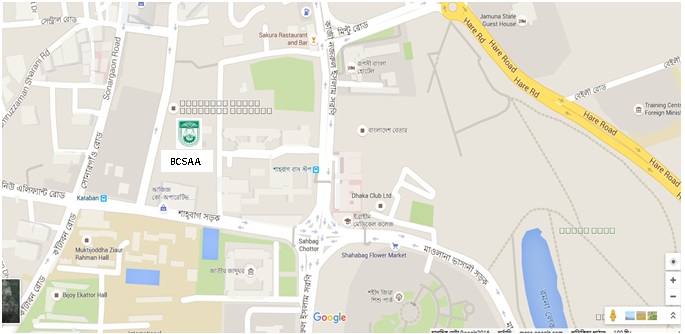 1.3 Vision, Mission and Goals of the AcademyAcademy sets out its vision to become a national training hub of excellence for dedicated, competent and motivated professional civil servants. It is effectively working with the mission to prepare the young civil servants to be efficient, capable and resolute. The Academy has specified certain activities as its goals. The vision, mission and goals of Bangladesh Civil Service Administration Academy have been presented in the following chart:1.4 Organogram of the AcademyThe Rector, with the rank of Secretary to the Government of Bangladesh, is the chief of the Academy. There are posts of one Member Directing Staff (MDS), four Directors, six Deputy Directors, four Assistant Directors, one Senior Librarian, one Research Officer, one Publication Officer, one Medical Officer and one Accounts Officer and a range of support staffs. While the MDS assists the Rector in overall matters, four directors supervise four departments of the Academy. These are- a) Administration b) Training c) Planning and Development and d) Information Technology. Currently, a total of around 100 officers and staffs are working in the academy. The organogram chart of the Academy is shown in the annexure.1.5 Members of the FacultyThis Academy has a contingent of very committed and competent faculty members. Presently, the Academy has 20 faculty members. All of them hold Master’s Degree from reputed universities. Some of the faculty members have Master’s Degree and diploma from USA, UK, Australia, Japan and India. In addition to them, the Academy has a pool of resource persons including professors, existing and retired civil servants, barristers, political leaders, and eminent civil society personalities. The Academy also invites guest speakers of noted expertise to conduct sessions.1.6 Importance of TrainingBangladesh is crossing a transition of the development process. At the same time, public sector is experiencing challenges to provide various services to the citizens due to cutting edge information & communication technology, globalization, climate change and shortage of natural resources. Therefore, public sector officials are experiencing challenging situations to provide services to the citizens and implementing the policies and programs of the government. Devoid of specific need and result-based training, public sector officials cannot obtain essential skills to tackle new challenges. Hence, the Academy is arranging suitable and relevant training to the young and mid-level officers.1.7 Offered Courses and Participants The Academy offers various types of courses to the junior and the mid-level officers of BCS Administration and other cadres. Participants include Assistant Commissioners/Assistant Secretaries to Deputy Secretaries. Besides, the Academy is conducting a one-year long master’s program in Public Policy and Management in collaboration with the Northern University. The following Table gives a brief on the courses conducted by the Academy. The list of training programs is given on the following page. Table 1: Courses offered by BCSAAApart from the above courses the Academy also organizes-Workshops/Seminars on different aspects of Law, Administration and Management;Lecture programs by senior members of the Civil Service on various topics of national and international importance; andSpecial training and orientation course for different levels of government officers as and when assigned by the government.1.8 Training methods in the AcademyThe academy is keen to maintain the effectiveness of training programs. Structure of both short and long term training courses are constantly improved and tailored to meet the institutional needs and goals. The methods followed are based more on practical work in comparison to theoretical discourses. Attachment with different organizations and training institutions and study tours are arranged for the participants. There are some variations in the training methods based on the nature and the purpose of the training courses. With some exceptions, the academy generally follows the following methods:LectureParticipatory discussionCase studyRole-playWorkshop/SeminarField VisitBrainstormingSimulationGames, etc.BCSAA analyzes the training methods of similar training academies and updates its own training methods accordingly. The academy is successfully maintaining regional/Asian standard in this regard.1.9 Facilities1.9.1 Physical FacilitiesThe Academy is well equipped with various types of physical facilities for conducting state-of-the-art training programs. It has two multi-storied buildings with modern facilities. The old building houses the library, dormitories, medical center, indoor games room and auditorium. The eight-storied new building started functioning in 2001. It accommodates class rooms, computer lab, mock trial room, syndicate room, reception, dining hall, power station, VIP dining room, syndicate room, examination hall, dormitory, guest room, Rector’s and other faculty members’ offices etc. With these facilities, BCSAA has the ability to run six courses at a time. The following Table shows floor-wise distribution of facilities in the new and old building:Table 2: Floor-wise distribution of facilities in new buildingTable 3: Floor-wise distribution of facilities in old building1.9.2 Library BCSAA has a very rich library. It contains more than 45 thousand books on Law, Public Administration, Diplomacy, Economics, Management, Sociology, Humanities, Theology, Environment, Literature and so on. As a part of the training programs, the participants are attached to the library from time to time for study, research and group work. Generally the library remains open from 8.30 am to 9.30 pm during the course. The trainees can use the library as well as borrow books at that time.1.9.3 Computer Lab and IT facilities There are two computer labs and one cyber centre in the academy. One lab is housed on the 3rd floor of the new building and another one is housed on the 2nd floor of old building. The cyber centre is on the first floor of the Library building. Wi-Fi internet connection is also available in the classrooms and dormitories.1.9.4 Language Lab The Academy has a state-of-the-art Language Lab to enhance the English languages skill of the participants. It is situated on the 8th floor of the new building and can accommodate 40 participants at a time. 1.9.5 Recreational FacilitiesThe academy has a recreation room equipped with a color TV and audio-visual systems. The trainees are provided with musical instruments including harmonium, tabla, guiter etc. These are used for rehearsal and stage performance during cultural shows. Participants can enjoy video films supplied by the library. They are encouraged to organize and participate in various kinds of cultural and literary activities.1.10 Research and Publication BCSAA has a research and publication wing. It has published 14 volumes of annual academic journal titled ‘Bangladesh Journal of Administration and Management’ till to date. Over the years, the academy also published a good number of books and conducted research on gender, training, governance, and cultural issues.1.11 Links with other Training OrganizationsThe Academy maintains mutual engagements with other training academics of the country, including Bangladesh Public Administration Training Centre, National Planning Academy, and Land Administration Training Centre etc. Besides, it has collaborative links with prestigious regional and international training institutions like Asian Institute of Technology of Thailand, The Lal Bahadur Shastri National Academy of Administration of India, Chinese Academy of Governance, Japan International Cooperation Agency and Korean International Cooperation Agency. Part-IIFeatures of the Foundation Training Course2.0 Foundation Training Course (FTC)FTC is the basic training course on public service management and development for the new members of Bangladesh Civil Service. As per Bangladesh Civil Service Recruitment Rules, 1981, Foundation Training Course is compulsory for all the new entrants to the Bangladesh Civil Service. The contents and methods of this course are designed in a manner that the participants can enhance their basic knowledge of various theories, concepts and issues of administration and development in general and of rules, regulations, process, and procedure in public service delivery in particular. The course aims at building personality, stimulating creativity and instilling leadership qualities into the trainee officers. The course also provides opportunity to the officers to familiarize themselves with various dimensions of history, culture and socio-economic development of the country. Mere knowledge on rules and regulations and law is not enough to deliver public services effectively and professionally. Service providers are required to be more responsive to the needs of the recipients to sustain in the competitive environment. Complex interactive process and technological advancement have brought about a radical change in the role of the state. Public servants must possess analytical insight to construct, function and perform responsibilities across all public administration settings and competencies. The Foundation Training Course (FTC) strives to improve their competencies to deliver public services efficiently and effectively. 2.1 Course Objectives 2.1.1 General Objective To create a set of skilled, innovative, proactive and well-groomed civil servants committed to the welfare and development of the people in an ever-changing global context. 2.1.2 Specific Objectives Through the course the participants will be able to:develop an insight into the national goals and objectives through analyzing socio-cultural, political and economic development issues, strategies and processes realistically;translate essential laws, basic service norms, rules, policies and procedures into practice;identify the real needs of the backward society and realize their problems and the way out;internalize the real problems of the backward section of the society and take initiatives for probable solutions;recognize the role of civil servants in a changing national and global environment;utilize information and communication technology in management;prepare research papers, reports and other documents professionally;foster esprit de corps, empathy, common perception and understanding among diverse stakeholders; and maintain physical fitness and ethical values to meet the challenges.2.2 Course Duration The duration of the Foundation Training Course is 6 months (180 days). Hence, the trainee officers need to engage themselves for 6 months for the course. No leave is granted during the course. With a view to utilizing the time properly, some programmes need to be organized in the weekends and in the evening.Duration of training days and the course activities are as follows:Allocation of daysTentative Schedule of Daily Activities*Subject to change according to sunrise and sunset2.3 Course Management Team (CMT)The CMT comprises of Course Advisor (CA), Course Director (CD) and Course Coordinator (CC) and Assistant Course Coordinator (ACC). The CD is in charge of the overall responsibility of the course. He/she supervises and guides the coordinators and consults with the CA on various academic and management issues. CD, CC and ACC are to ensure the implementation of academic, extra-academic and administrative activities of the course. Requirements of the CourseSuccessful completion of the course requires fulfillment of the following conditions:maintaining discipline, ethics, norms and formalities inside and outside the classroom;attending all instructional sessions and other training activities punctually;participating in Bangladesh Academy for Rural Development (BARD), Comilla; Rural Development Academy (RDA), Bogra; Secretariat attachment, and field visit programs;submitting ‘exploring ’ report, ‘village study’ report, ‘book review’ report and other assignments;staying compulsorily in the dormitory of the Academy and follow the rules and regulations thereof;participating in all co-curricular activities such as debate, extempore speech etc.;maintaining stringent discipline; following the rules of the Academy and code of conduct.Success or failure in meeting the above requirements will be reflected in the final evaluation by the CMT and in pen-picture of the participants.Medium of Instruction The medium of instruction is English. The academy encourages the participants to develop their oral and written English skills. However, Bangla may be used in special circumstances to make the deliberations more stimulating, interactive and participatory. 2.6 Career Counseling The Rector and the Course Advisor will provide the participants counseling and consultation on their academic and professional career. The CMT will prepare the schedule of the counseling on the basis of specific needs of the participants. Course ContentsThe course contents are being continuously reviewed and updated by the Bangladesh Public Administration Training Centre (BPATC). The contents of the course are: Bangladesh Studies, Public Administration, Management Process, Development Studies, Ethics and Human Rights, and Skill Development. Each area is divided into separate modules consisting of a number of topics. There are 24 modules in the course. The details of course contents are given in the later part of the course guideline. 2.8 Attachment Programs a. Field Attachment 	There will be a 2-month long field attachment programme and the trainees will be sent to different districts to enhance their capacity and competency through practical experiences. Detail of the field attachment programme is given in Annexure-1. b. Attachment to Secretariat Secretariat attachment is an important component of the FTC. The purpose of this attachment is to orient the participants with the decision making process through files. The participants are divided into different groups and are attached to different ministries with view to getting practical knowledge about the activities of the concerned section, its work procedures, decision-making and implementation process. Each participant will prepare an individual report based on the practical experiences of secretariat attachment.c.  Attachment to BARD/RDAThe purpose of this attachment program is to know the role of rural development institution in the development of rural Bangladesh. Bangladesh Academy for Rural Development (BARD), Kotbari, Comilla; Rural Development Academy (RDA), Bogra are the institutions engaged in rural development programs. The participants will be attached to the aforementioned institutions to acquaint with the concepts, strategies, techniques and policies of rural development. The performance of the participants will be assessed by BARD/RDA 2.9 Extension Lecture Extension lectures will usually be held in the evening. These lectures will focus on the issues of national/international importance and offer the participants a scope to interact and share experiences with senior government officials and renowned personalities. 2.10 Group Work Participants are required to participate in group works and group exercises. Topics of group works and exercises given by the resource person will be discussed and presented by the group members. The group will select a Chairperson and a Secretary from their group to conduct the exercise session. The exercise will be followed by presentations of the group reports. 2.11 Book Review Reviewing is another important component. Each participant will write a critical review of a book which is to be presented in a session where a faculty member will evaluate the participants' performance. The presentation on the book review will be followed by a question-answer session. 2.12 Examination and Evaluation BCSAA has a transparent output-based prescribed system of evaluation. The participants will be evaluated on the basis of the prescribed evaluation form. The participants will also evaluate the speakers, course administration and other aspects of the course as well as the Academy. Participants will give feedback, which will facilitate in redesigning the curriculum of the future course. Participants will be evaluated on 1200 marks in total.  Distribution of marks has been shown in the course contents. In conformity with the Public Administration Training Policy, the training courses are evaluated individually and comprehensively. The entire process of evaluation, pursued by the Academy corresponds to a two-pronged system. First, the Academy evaluates the Trainees. Secondly, all the Trainees evaluate the overall training program of the Academy and the performance of the trainers. The Documentation and Evaluation Section of the Academy formulates the modus operandi of evaluation.The course management with the following sequence of activities evaluates the trainees’ performance:The subject-wise score of the trainees are consolidated in a prescribed broadsheet and averaged in percentage to determine grades. Each trainee is graded as AA, A+, A, B+ and B. A consolidated merit list is prepared and finalized through this process.The subject-wise scores of the trainees are also shown in the 1st part of Trainees Confidential Report (TCR) and the 2nd part is used for evaluating their subjective qualities numerically. The trainee who is rated at 90% or above is regarded “Outstanding”. A precise pen-picture reflecting the distinctive qualities of a trainee’s personality is also incorporated into the TCR.The draft forms of TCR are placed before the Course Management Team (CMT) for approval. The CMT actively participates in analyzing and reviewing the entries of (scores, remarks, ratings etc.) every TCR critically. It leaves good scope for revision, amendments, addition as proposed and agreed upon by the CMT.During the initial period of every training course, the trainees are required to sit for pre-training test. Trainee’s pre-test performance does not affect final evaluation. This test is conducted only to assess their pre-training knowledge level and to identify their training needs. This also eventually helps the Academy determine the extent of progress and effectiveness of training. Each Module is considered to be an independent training subject.2.13 Grading SystemThe National Training Policy for government officials has made it mandatory that all participants in a training course be graded on the basis of their performance and reports are to be forwarded to the concerned Administrative Ministries/Divisions for retention in the officers' dossiers. All assessments are based on a quantitative scale and graded in the following way:The participants must attend at least 95% of the instructional sessions and physical training and games. Absence from classroom sessions by one percent will result in a deduction of 10% marks. A participant will be instantly released from the Academy for unauthorized absence in a single session. Qualifying marks in each module is 50 percent.Qualifying in all the examinations will make a participant eligible for obtaining the certificate. A participant failing to obtain requisite pass marks gets two chances to sit for supplementary examinations. The supplementary examination is held after the course, provided that the Ministry of Public Administration nominates the participants. A participant will be finally disqualified if he/she fails in a single module even after availing him/herself of the two chances.2.14 Rector's AwardRector’s Award is the much coveted recognition for academic and other accomplishments during the course. The awardee is selected not only for his/her academic brilliance, but also for overall performance throughout the course. Some special types of analytical skills and abilities are taken into consideration for this award. 2.15 Discipline A strict conformity with the rules of the Academy is important for successful completion of the course. Violation of any rules, activities subversive to discipline or code of conduct, adopting unfair means in the examinations or unauthorized absence by any participant will render him/her liable to disciplinary action. The course authority and the evaluation authority may visit the dormitory at any time and check the presence of the participants. All participants must wear name badges in all occasions except sports activities. The course management expects the participants to follow the norms and values of the civil service while they are in training. The course management ensures that the participants maintain strict ethical and disciplinary rules.Late attendance in the sessions; improper dress-up; discourteous behavior to the faculty, guest speakers, female colleagues; embezzlement; unauthorized leave; academic dishonesty; plagiarism etc. are deemed as misconduct and subject to penalty. Any violation of discipline may result in disciplinary action leading up to expulsion from the course, withholding certificates and/or departmental proceedings. However, the authority believes that participants are mature enough and are guided by their conscience. 2.16 Manager of the DayParticipants are also part of the Course Management. Every day by rotation, a ‘Manager of the Day’ (MoD) is nominated from the trainees. MoD is the representative of the class for the day. MoD performs the following tasks:(a	Receives the guest speakers of the day at the lobby and takes them to the classroom, thanks them on behalf of the class at the end of each session and sees them off.(b	Ensures the class is ready for the sessions. If someone is absent in any session (including games and PT), the MoD informs the course management. (c	Maintains liaison with the course management and submits a brief written report about daily sessions to the Course Coordinator.2.17 Outfit and Table Manners2.17.1 Outfit for Male Participants Formal Sessions: All participants must wear formal dresses in all academic sessions and formal occasions. Male participants will wear tie and full-sleeved shirts with or without suit. It is advisable that male participants wear suits during mess nights, guest nights and at official dinner. Participants not intending to wear tie on religious ground may wear sherwani/prince coat. Sports and PT Session: All participants must wear white t-shirt with collar, white trouser and white running shoes with white socks. 2.17.2 Outfit for Female Participants Formal Sessions: The dress code of female participants is Sari with or without blazerSports and PT Sessions: All participants must wear white three pieces or white t-shirt with collar, white trouser and white running shoes with white socks.2.18 Table Manners Government officials attend banquettes with guests in home and abroad. Besides, they have to arrange formal dinners on various occasions. Thus, to make the participants familiar with table manners and to enable them to practice it, several dinners with formal etiquette are arranged. The participants are expected to attend these dinners in formal dress. 2.19 Accommodations and Food The Foundation Training Course is residential. The participants must stay in the room allocated to them at BCSAA dormitory. Leaving the Academy without permission is treated as misconduct. Meals are arranged through Mess Committee formed by the participants. The participants will take their breakfast, working tea, lunch, evening tea and dinner in scheduled time at the specific dinning place of the Academy. The Mess Committee is responsible for maintaining the overall quality of meals. Dress codes, table manners and other dinning norms will be observed and evaluated. 2.20 Other Skills Development Programs The Academy provides the participants with a good number of facilities to develop their skills. Computer training is compulsory for all participants. In the computer lab, all the computers are connected with Broadband Internet facilities and the BCSAA has a wide coverage of Wi-Fi internet.  2.21 Medical/Clinical Facilities The Academy maintains a small clinic with limited medical facilities. A medical officer and a pharmacist manage the medical services. Participants are given free medical consultation, prescriptions and limited medical care. The participants are entitled to have medical prescription free of charge and some common medicines that are available at the clinic, especially on emergency basis. However, the medical facilities can only meet the primary needs or minor cuts and injuries. 2.22 Going DigitalGiven the current impetus for going digital in the public offices, the Academy puts much emphasis on IT based learning. Most of the classroom sessions are presented via multimedia. Participants also use multimedia while presenting their reports and assignments. Participants are provided with course materials electronically. In order to improve on their IT skills, participants are provided with laptops. Participants can also use computer labs and cyber center beyond office time. An IT Committee is also formed to oversee and facilitate the activities of IT learning.  2.23 Activities of Different Committee The participants will be encouraged to form various committees among themselves. These committees will manage different activities of the course. Mess Committee, Sports Committee, Cultural Committee, Souvenir Committee, Environment Committee, Audit Committee, and ICT Committee are formed with a view to developing leadership qualities among the officers. 2.24 Extra-Curricular Activities As part of the Foundation Training Course, various extra-curricular activities like cultural programs, debate competitions, drama show etc. are organized with a view to enhancing group dynamics among the participants. Besides, participants are supposed to prepare a wall magazine and publish a souvenir as part of extra-curricular activities. Such activities also help them develop and flourish their leadership quality. These sorts of activities raise the confidence level of the participants by enhancing their interpersonal communication skills.2.25 Miscellaneous 2.25.1 Interpersonal Relations One of the objectives of the FTC is to develop interpersonal relations and foster team spirit among the officers of different cadres through interactions. This will create an attitude of cooperation and fellow feeling among the officers of different cadres. 2.25.2 Visiting Faculty Members No participant shall meet any faculty member in his/her office room if otherwise be called by him/her. In case of urgency, meeting between the participant and the faculty member may be held with prior appointment with the respective faculty.2.25.3 Smoking, Taking Drugs or Drinking Alcoholic ProductsThe Academy has been declared non-smoking area. No participant is allowed to smoke in the campus. Taking drugs and alcoholic products are strictly forbidden and any participant found violating these norms would be severely dealt with. 2.25.4 VisitorsVisitors are prohibited during training hours. Trainees are allowed to meet their visitors only at the reception between 5.30 p.m. and 8.00 p.m. (if there is no evening sessions).2.25.5 Any Question or Query This Course Guideline gives an outline of the various aspects of the Foundation Training Course. If there is any query, participants may contact the Course Coordinator/Assistant Course Coordinator personally. List of faculty members, list of participants, reading list are shown in Annexure. In case of any emergency, participants may contact the Course Director or Course Coordinator through their office and residence telephone numbers which are attached as Annexure. Part-IIICourse Content3.1 Modules and Marks at a GlanceATT=Attendance, CMT=Course Management Team, CT=Class Test, IA=Individual Assignment, GA=Group Assignment, GP=Group Presentation, ICA=Individual Conduct Assessment, IE=Individual Exercise, IP=Individual Presentation, IR=Individual Report, GE=Group Exercise, GR=Group Report, OBE= Open Book Examination, OE=Overall Evaluation, PT=Practical Test, PR=Presentation, WE=Written Examination.3.2 Modules in DetailThematic Area: Bangladesh StudiesModule 01: Bangladesh: History, Society and CultureModule Director:  Evaluation Method:  IA – 25; Total Marks - 25 Module Objectives: Objectives of the module are:  a. to acquaint the participants with the anthropological milieu and culture of Bangladesh;  b. to enhance understanding of the roots of socio-economic transformation of Bangladesh.   Module 02 : Liberation war of BangladeshModule Director: Evaluation Method:  GA -25; Total Marks – 25 Module Objectives: Objectives of the module are:  a. to acquaint with the genesis and spirit of liberation war of Bangladesh;  b. to have understanding of genocide and struggle of 1971;   Module 03: Village StudyModule Director:  Evaluation Method:  GR; Total Marks - 50 Module Objectives: Objectives of the module are:  a. to expose participants to rural Bangladesh b. to enable participants to apply research  techniques in collecting, processing and  analyzing   data;  and   c. to make them capable to prepare research  reports. Note: The participants will go to rural (village) or urban, and to explore informal sector, this sector of the economy is playing a vital role in regards to entrepreneur development, employment generation and poverty reduction. Notably, street venders are a very common informal entrepreneur group in Bangladesh. Although unorganized, this group is developing in a very faster space across the country without any government support. This kind of attachment and survey protocol will find out the ways and means for developing street entrepreneurship and to explore its contribution to poverty reduction. Besides, it will also examine the obstacles faced by the street vendors in Bangladesh. In order to obtain the objectives of the study (field attachment programme) as well as to understand the demographic characteristics of the aforesaid vendors, a structured questionnaire will be used. Survey will be administered both in urban and rural regions by the Foundation Course Participants.  Upon accomplishing the task, each group will find out a successful vendor and prepare a teaching case for entrepreneurship development as well economic development of Bangladesh. Two days attachment at urban or rural region, they will be given a research instruments for collecting data or information. Each group will find out a successful vendor and prepare a teaching case for entrepreneurship development as well economic development in terms of poverty reduction and employment generation.Module 04: Poverty Reduction and Rural Development: Bangladesh PerspectiveModule Director:Evaluation Method:  WE – 25, GA – 15, Overall evaluation - 10; Total Marks - 50Module Objectives: The objectives of the Module are:a. to acquaint the trainees with the history, concept and techniques of rural development; andb. to make them capable of dealing  with the issues of rural development Module 5: Field AttachmentModule Director:Duration: 8 Weeks Evaluation Method: IA- 15; GA & GP- 35, ICA -25; Total Marks-75As FTC is undergoing in different training institutes and every participants will need to go for BARD/RDA attachment; all participants (including other training institutions) will be grouped in three (3) clusters named Group A, B, C. Assume that about two hundred (200) participants will make one group. Every group will again subdivided in two sections and one section will be attached with BARD and another will be attached with RDA simultaneously. All groups will perform in similar way by turn. Week, task, output and evaluation at a glance:Thematic Area: Management StudiesModule 06: Fundamentals of Foundation Training CourseModule Director:Evaluation Method: WE - 25; Total Marks – 25Objectives: This module will enable the participants to understand the content, context and philosophical basis of the six- month- long training they will undertake. A major objective of this module is to develop the mindset of the newly recruited civil servants to meet their public service mandate and bring attitudinal change for that goal.Module 07: Organization and Human Resource ManagementModule Director:Evaluation Method: WE - 25, GR - 25; Total Marks – 50Objectives: The objectives of the module are:to make trainees understand the basic forms, structure and nature of organizations;to apply the HR functions effectively in own organization for optimum utilization of available HR. Module 08: Important Statutory Service Laws in BangladeshModule Director:Evaluation Method: Open book Exam - 50, Total Marks – 50Objectives: Objectives of the module are:to make understand the participants the essential service acts, rules and regulations; andb. to understand the application of different acts, rules and regulations in appropriate situation.Module 09: Modern Office ManagementModule Director:Evaluation Method: WE - 50, IA -25; Total Marks – 75Objectives: Objectives of the module are:to enable participants to manage own office/business effectively;b. to apply effective techniques of new office management;c.  to gather practical knowledge about office management  procedures at ministerial   level; andd.  to have practical knowledge about file management and official procedures. Note:  1. Secretariat attachment (SA) is an important component of the Foundation Training Course. Participants will be divided into different groups and will be attached to Ministries for two working days. They will get practical knowledge about the activities of the concerned section, its working procedures, decision-making and implementation process. The participant will study the decision making process of a file (from the receipt of a letter/memo, putting up of the same to final decision) from the initiation to the end. After that each participant will prepare an individual report based on the practical experiences of secretariat attachment. 2. As part of the field attachment, participants will visit their own office in the 1st week of 2 month field attachment. They will require preparing an Individual Inspection Report (IIR) based on the findings and submit it to the concern Module Director (Module 8).Module 10: Important Statutory Financial ManagementModule Director:Evaluation Method: WE - 25, IE -25; Total Marks – 50Objectives: Objectives of the module are:a. to acquaint the trainees with the national budgetary framework including MTBF;b.  to make enable in managing public expenditure as a responsible DDO;c. to prepare organizational budget applying MTBF approach, andd. to implement budget following existing financial rules.Thematic Area: Public AdministrationModule 11: Governmental System and Essential LawsModule Director:Evaluation Method:  GA + GP - 50; Total Marks – 50Objectives: The objectives of the module are:a. to understand the governmental system of Bangladesh;b. to analyze the provisions of constitution and essential laws.Module 12: Public Service ManagementModule Director:Evaluation Method: GR – 25, IA - 25; Total Marks – 50Objectives: The objectives of the module are:a.  to enhance capability of dealing with the issues of public service delivery;b. to inform the role of civil service in the context of national and global level;c. to identify governance issues, solve problems and seek innovative ways of better public service delivery.Module 13: Child Rights, Gender and DevelopmentModule Director:Evaluation Method: GE –25; Total Marks – 25Objectives: Objectives of the module are:to enable the participants to identify and analyze the  prevailing social issues with respect to male and female,b.   to recognize intervention required for ensuring rights of women and children. Module 14: Integrity in Public AdministrationModule Director:Evaluation Method:  WE –50; Total Marks – 50Objectives: Objectives of the module are:to enable the participants to distinguish correctly between ethical and unethical practices, andb.   to apply the ethical values in their respective work places and day to day life.Thematic Area: Development StudiesModule 15: Macroeconomic ManagementModule Director:Evaluation: Method: WE – 50; Total Marks – 50Objectives: Objectives of the module are:a. To make the trainees understand the basics of economics andb.  Have an insight into various macro-economic aspects of Bangladesh. Module 16: Economic Development: Bangladesh PerspectiveModule Director:Evaluation Method: GE – 25, GR- 25; Total Marks – 50Objectives: Objectives of the module are:To provide idea about various issues related to economic development, andTo get a holistic picture of strategies and the process of development of Bangladesh Module 17: Environment and Disaster ManagementModule Director:Evaluation Method: WE – 25; Total Marks – 25Objectives: Objectives of the module are:to provide idea about various environmental issues,to acquaint with the disaster and disaster management in Bangladesh  and  to get a holistic picture of strategies and the process of development of BangladeshModule 18: Project ManagementModule Director:Evaluation Method: GE-25; IR- 25; Total Marks – 50Objectives: Objectives of the module are:To make understand the trainees the different stages of project cycle; andEnable them to use different tools of project management.Module 19: Procurement ManagementModule Director:Evaluation Method:  GE - 25; Total Marks – 25Objectives: Objectives of the module are:to make understand the procurement act, rules and procedures to the traineesto make understand about the public procurementModule 20: Basics of Social ResearchModule Director:Evaluation Method: WE 25; GR - 25; Total Marks – 50Objectives: Objectives of the module are:to make understand the process and techniques of research, collect, process  and analyze data;to enable participants to use statistical tools in research work;to enhance the capacity of the trainees in preparing research proposal and report.Module 21: Contemporary IssuesModule Director:Evaluation Method: IR – 25; Total Marks – 25Objectives: Objectives of the module are:To well orient with the contemporary important issues in regard to administration and  development; andTo share ideas with renowned personalities of the country.*Course Management may arrange extension lectures on any other suitable issues. Thematic Area: Skill DevelopmentModule 22: Language SkillModule Director:Evaluation Method: WE – 25, IE - 25; Total Marks – 50Objectives: Objectives of the module are:to improve Bangla spelling, syntax and pronunciation norms; andto improve English listening, speaking, reading and writing abilityModule 23: Art of ReviewingModule Director:Evaluation Method: IR : 20(Introduction- 4,Style & Format- 4, Main Discussion- 8, Suggestion & Conclusion- 4), IP: 30 (Material- 6, Delivery (Language, Style, Gesture & Posture, Sense of Hummer, Time Mgt.)- 15, Q&A- 9); Total Marks: 50Objectives: Objectives of the module are:To develop skills in critically reviewing books;To enhance public speaking capability of the trainees;  andTo develop reading habits.Special Instruction:No bangla book / articlePresentation will be in EnglishExcluded books reviewed in last three courses Duration of presentation will be 20 minutes including Q&AModule: 24 ICT and E-GovernanceModule Director:Evaluation Method: WE – 25, PT - 25; Total Marks – 50Objectives: Objectives of the module are:To develop ICT skills and contribute towards e-Governance;To develop capacity in public sector for improving delivery of public service through ICT; andTo adopt organizational changes in public sector related to technology, strategies and policies.Module 25: Physical conditioning & GamesModule Director:Evaluation Method:  IE – 10; IA – 15 (Participation, Dress, Fitness); Total Marks – 25Objectives: Objectives of the module are:To enhance capacity of the participants to gain knowledge on health and nutrition;To manage stress in day to day life; andTo improve and maintain physical fitness.Module 26: Car DrivingModule Director:Objectives:At the end of the course the participants will be able to: drive the  vehicle safely;qualify himself in the driving test to get a driving license; anddetect  and  repair minor faults of enginePart IVAnnexure4.1 Details Work Plan of Field AttachmentExploring Own Office (First Week)Objective: Re-inventing own office Tasks:Identify the objectives and functions of the office;Identify the work culture in the office;Analyze SWOT of the office;Identify actual performance of the office;Identify gaps between set objectives and actual performances;Identify the root causes for the gaps;Methodology: Study and analyze concerned files and documents Observation of work culture;Discussions with staffs and dignified citizens, stakeholders;Consultation with supervisors.Output:Prepare detail individual inspection report as a participant of the FTC along with an action plan.First week monitoring mechanism:Learning diary will be a compulsory work for the trainee officers and it will be examined/inspected by ADC/respected supervising officers/ Focal pointSupervising officer monitor the activitiesExamine/inspect the progress of the assigned worksInspect the learning diary of the trainees.Attachment with BARD/RDAObjective: To acquaint the trainees with the history, concept and techniques of rural development; To make them capable of dealing with the issues of rural developmentTo know about the rural poverty and rural economyTo observe the role of micro-economy in rural developmentTask: Participants will complete the task of Module 3;The will visit rural development related institutions;Identify the role of cooperative in rural development; and,The task that BARD/RDA will assign. Methodology			:  Will be set by BARD/RDAOutput			: Completion of Module 3Second week monitoring	: Will be set by BARD/RDADistrict AttachmentParticipants will stay at attached district for two weeks. Objective: Understanding activities prevalent in the districts both in public and private sector.Knowing the activities and work culture of all district level offices and a potential cooperative society/any potential firm/NGO etc. of the district (Selected by Deputy Commissioner)Tasks: Identify the  objectives and  charter of works perform by the organizations Identify the gapsIndentify the work culture Conduct stakeholder analysis.Methodology: Study the objectives and functions of the offices/cooperative society/firm/NGO etc.;Study the achievement/performance of the offices/organizations  for at least one year (last fiscal year);Discuss with concerned dignified citizens, personnel/stakeholders.OutputPrepare a group report on overall activities of the district both in public and private sector and make a linkage with national plan.Monitoring:ADC/Focal point will coordinate and monitor the activitiesConcerned officer will put remarks in the learning diary at the completion of the task and may report the ADC/Focal point regarding the progress and relevant issues (if any)Reports on the activities will be presented before the committee headed by the Deputy Commissioner (nice to present in front of all district level officers).Upazilla AttachmentParticipants will stay at selected upazilla(s) of attached district for two weeks. Objectives: Understanding the Local Government Bodies and receive ideas about difficulties they face;Knowing the poor and find out ways to overcome their problems, if possible making linkage with any appropriate programme;Know the effectiveness of the Government Social Safety Net Programmes /Study disadvantaged family (poorest of the poor).Task:Visit a Union Parishad/Municipality Explore the works and service delivery process of Union Parishad/Municipality Identify gaps between set objectives and actual performances;Identify the problems and challenges of visited Union Parishad /Municipality.Identify activities taken under Social Safety Net Programmes; Visit & Identify one or two disadvantaged family (poorest of the poor) Identify their social problems;Identify effectiveness of the Social Safety Net Programmes; Prepare an action plan to solve the problems which are not covered by the Social    Safety Net Programmes;Attempt to solve some of the problems, if not all. Methodology: Study/examine the performance of the visited Union Parishad/Municipality;Discussion with the Chairman/Mayor/members/councilors of the Union Parishad/Municipality;Secondary data collection and analysis;Interview family members of the identified disadvantaged family;Discussion with the concerned officials, social leaders, academics and local stakeholders.Output: Prepare and presentation of a group report. Fourth- Seventh week monitoring:ADC/Focal point will monitor and coordinate the tasksThe UNO/Chief executive of the concerned local government organization will report ADC/Focal point about the progress of the tasksAlso will put remarks in the learning diary of the participants at the completion of the tasksThe report will be presented in front of the committee headed by DC and other district level officials in Eight week and,The task will be evaluated by the Committee headed by DC. Exploring Attached District Potentials (Eighth week)All groups will be attached with respective attached districts. Group A – D will come back from Upazilla and group E & F will come back from BARD/RDA. Objective: Knowing the district as a whole and finding out its potentials.Discover/ explore economic potentials and Social /cultural /historical importance of the visiting district. Task: Identify the  productivity and economic trend of last 10 years;Identify the present resources and expected future demand; Identify the major two economic products and its potentials;Explore the marketing channel of the products and identify the barriers;Study the social/cultural/historical importance of the visited district.  Methodology: Discussion with government and non- government organizations.Discussion with social leaders, academics and other local stakeholders;Secondary data collection and analysis. Output: Prepare an analytical individual report. Eighth week monitoring:Learning diary will be a compulsory work for the trainee officers and it will be examined/inspected by ADC/respected officers/ Focal pointExamine/inspect the progress of the assigned worksInspect the learning diary of the trainees.Also will put remarks in the learning diary of the participants at the completion of the tasksThe report will be presented in front of the committee headed by DC and other district level officials and,The task will be evaluated by the committee headed by DC. Overall Monitoring Mechanism:One Senior Assistant Commissioner will be assigned by DC as a focal point with the responsibility to coordinate.Course coordinators will be assigned for specific districts to monitor from the course management.The authority may assign faculties from the Academy for visiting the districts.Officers from research section will be assigned to supervise preparing research paper.The authority may assign faculty as mentor for a group of 8-10 participants for the whole course and the mentor may be given some responsibilities regarding monitoring and other aspects of training.Reports on the activities of week 3rd-5th, 6th  and 8th (3 reports)  may be presented before the committee headed by Deputy Commissioner (nice to present in front of all district level officers).District Evaluation Committee (DEC) Evaluation CriteriaGroup PresentationContents: Creative and innovative ideas, relevance, consistencePresentation styleQuestions and answerIndividual ConductDisciplineAllegiancePublic relation (dealings with colleagues and clients) OverallIndividual AssignmentRelevanceCreativity and innovative ideasConsistenceQuality of analysisQuality of recommendations and replicabilityEvaluation committee will consider the above mentioned criteria and assess performance of the participants.General InstructionsMaintaining Learning Diary: Each and every trainee officer must maintain learning diary. A format for writing learning diary is attached. Each and every training activity must be written in the learning diary and signed by the trainee and must be authenticated by the concerned monitoring/supervising officer or focal point.Village Study and Research: Know Bangladesh and Disadvantaged Citizen Visit report will be presented at BCSAA.Submission of Reports at BCSAA: Reports on activities under various modules must be submitted to the Course Director.Reviewing the Field Attachment Programme: The field attachment programme will be reviewed again if necessary in consultation with the CMTs and concerned authorities of FTC conducting training institutes and BARD & RDA.4.2  Faculty Members4.3 List of the Participants of A64th Foundation Training CourseCourse Management TeamSupport StaffReading ListModule 01: Bangladesh: History, Society and Culture Books available in the Academy Library:Sirajul Islam [Ed.], History of Bangladesh. R.C. Majumder, History of Bengal. evsjv‡`‡ki ¯^vaxbZv hy× `wjjcÎ (15 খণ্ড), m¤úv`bv: nvmvb nvwdRyi ingvb, হাক্কানি পাবলিশার্স, XvKv| evsjv‡`k miKvi 1971, †jLK: GBP.wU.Bgvg, AvMvgx cÖKvkbx| evsjv‡`‡ki BwZnvm 1704 -1971, m¤úv`bv: wmivRyj Bmjvg, GwkqvwUK †mvmvBwU Ae evsjv‡`k| e½eÜz †kL gywRe‡K wN‡i wKQ y NUbv I evsjv‡`k, †jLK: Gg.G. Iqv‡R` wgqv, BDwcGj| স্বায়ত্তশাসন †_‡K ¯^vaxbZv 1966-1971, †jLK: Kvgvj †nv‡mb, অঙ্কুর cÖKvkbx| Bangladesh Documents (Vol. 1 & 2), m¤úv`bv: Sheedndra Kumar and others, BNK press, Madras (evsjv‡`k, BDwcGj) j¶ cÖv‡Yi wewbg‡q, †jLK: iwdKzj Bmjvg exiDËg, Abb¨v| mv‡iÛvi A¨vU XvKv: GKwU RvwZi Rš§, †jLK: †j.†R. †RGdAvi R¨vKe, BDwcGj| `yw`©‡bi w`bwjwc, Aveyj dRj, mgq cÖKvkb| Other Relevant Books and Journals:Nihar Ranjan Roy, History of Bangladesh. J.N Sarker, History of Bengal. evOvwji gyw³ msMÖvg I RvwZi RbK e½eÜz, †jLK: হারুন-Ai-iwk`, Xv.we.| ZvRDÏxb Avng‡`i ডায়রি (1I 2 খণ্ড), m¤úv`K: wmwgb †nv‡mb wiwg| Bangabondhu Sheikh Muzib: A Leader with a difference, †jLK: Ievq`yj nK, Radical Asia Publications.The Awami League, †jLK: Shyamali Ghosh, Academic Publications. (evsjv ms¯‹iY, BDwcGj cÖKvwkZ)| †jL‡Ki †ivRbvgPvq চার `k‡Ki ivRbxwZ-cwiµgv 1953-93, †jLK: Ave`yj nK, BDwcGj| evsjv‡`‡ki gyw³ msMÖv‡gi BwZnvm 1947-1971, m¤úv`bv: mvjvnDÏxb Avng` I Ab¨vb¨, AvMvgx cÖKvkbx|বাঙ্গালির কণ্ঠ, m¤úv`bv: †gvbv‡qg miKvi, AvMvgx cÖKvkbx| evsjv‡`‡ki gyw³hy‡×i BwZnvm, †jLK: W. †gv: nvbbvb, হাক্কানি পাবলিশার্সgyw³hy‡×i bq gvm: অবরুদ্ধ ivRশাহী wek¦we`¨vjq, †jLK: Avgvbyjøvn Avng`, হাক্কানি পাবলিশার্স| evOvwji gyw³hy‡×i BwZe„Ë, †jLK: gvneyye-Dj-Avjg, Abcg cKvkbx| ¯^vaxbZv msMÖv‡g cÖevmx evOvwj, †jLK: Ave`yj gwZb, Abb¨v|Blood Beaten Track by Ahmad Salim, HwZn¨| International Document of Great Liberation War in Bangladesh (Vol. 1,2&,3) †jLK: Dr. M.A. Mannan Chowdhury & Sharifa Mannan, RvZxq MÖš’ cÖKvkb| gyw³hy‡×i †cÖ¶vc‡U e¨w³i Ae¯’vb, †jLK: G. Gm. Gg. mvgQyj Av‡iwdb, BDwcGj| The Cruel Birth of Bangladesh by Archer K. Blood, UPL.evsjv‡`k 1971 (1-4 খণ্ড), Avdmvb †PŠayix|†m±i KgvÛviiv ej‡Qb gyw³hy‡×i ¯^iYxq NUbv, m¤úv`bvq kvnwiqvi Kwei, gvIjv eªv`vm©|†WডjvBb evsjv‡`k: bvBbwUb †m‡fw›U Iqvb, g~yj: wmWwbkbevM©, অনুবাদ: gwd`yjnK, mvwnZ¨ cÖKvk| gyw³hy× Rbhy×: Av_© mvgvwRK cwi‡cÖw¶Z, †jLK: AvwZDi ingvb, mvwnZ¨ cÖKvk| gyw³hy× †Kvl (5 খণ্ড), W. gybZvmxi gvgyb m¤úvw`Z, mgq cÖKvkb| civwRZ পাকিস্তানি †Rbv‡ij‡`i `„wó‡Z gyw³hy×, gybZvmxi gvgyb m¤úvw`Z, mgq cÖKvk| 1971: Av‡gwiKvi †Mvcb `wjj, wgRvbyi ingvb Lvb, mgq cÖKvkb| পাকিস্তানি hy×vcivax 191 Rb, Wv. Gg.G. nvmvb, mgq cÖKvkb| Evidence (1 & 2), Lt. Gen. (Retd.) Mir Shawkat Ali.evsjv‡`‡ki gyw³hy×, cwÎKvcwÄ, m¤úv`K: KzzZe AvRv`, kv‡n` ggZvR, evsjv GKv‡Wwg| gyw³hy‡× evOvwj †eŠ× m¤úª`vq, †jLK: cÖYe Kzgvi eo~qv, evsjv GKv‡Wমি| gywRebMi miKvi I evsjv‡`‡ki gyw³hy×, †jLK: W. gy. dv‡qKz¾vgvb, evsjv GKv‡Wমি|Module 06: Organization and HRMBooks Available in the Academy Library:Robbins, S.P. and Coutler, M (1999) Management, N.J. Prentice-Hall Koontz and O’Donnell (1955) Principles of Management: An Analysis of managerial Functions, NY, McGraw HillOther Relevant Books and Journals:Davis, R.C. (1951) The Fundamentals of Top Management, NY, Harper &Row Miles, R.H.  (1980) Macro Organizational Behavior, CA, Goodyear Publishing K.B. DeGreene (1973) Sociotechnical Systems: Factors in Analysis, Design and Management, NJ, Prentice Hall Himelstein, L. and Forest,  S.A. (1997) “Breaking Through”, Business Week, pp. 64-70 Module 07: Service Laws and Rules in BangladeshBooks Available in the Academy Library:The Constitution of the Peoples Republic of Bangladesh, Government Publication Bangladesh Service Rules-Part 1,Government Publication Establishment Manual Vol.-I  and  II, Government Publication Bangladesh Service Rules Part-I, Government Publication Establishment Manual -Vol-I & II, Government Publication Fundamental Rules & Subsidiary Rules, Government Publication Office Secrecy Act. The Bengal Records Manual, 1943. Other Relevant Books and Journals:Kreitner, Robert, Management, Houghton Mifflin Company, Boston New York, 9thEdition, 2004. Byars, Rue, Management, IRWIN, London, Seventh Edition, 1995. Black, J. Stewart, Porter, W. Lyman, Management, Prentice Hall, Upper Saddle River, New Jersey, 2000. Flippo, Ediwin B., Personnel management, New York: McGraw-Hill Book Co. Lewis, Chad T. et. al. (1990), Managerial Skills in Organizations, Singapore, Boston, London: Allyn and Bacon. Human Resource Management, Stephen P. Robbins. Human Resource Management, Harry Desner. Personnel/Human Resource Management, Herbert G. Heneman. Organizational Behavior, Keith DevisManagement, Kraitner. Group Insurance Rules – 1982 Module 08: Modern Office ManagementBooks Available in the Academy Library:The Constitution of the People’s Republic of Bangladesh General Financial Rules (GFR) Rules of Business, 1996 Office Memorandum No. FM/FD/Exctr.1/DP-1/2000/2 Dated 03.02.2005.General Provident Fund Rules – 1979 Benevolent Fund Rules – 1982 Other Relevant Books and Journals:Local Audit Manual, Local and Revenue Audit Department. Group Insurance Rules-1982Module 09: Financial Management Books Available in the Academy Library:wgqv, †gvnv¤§` wd‡ivR, GKPwjøkZg ms¯‹iণ, PvKwii weavbejxAvjg, †gvnv¤§` kwdDj I Avjg †gvnv¤§` kvn (Rvby. 2011) miKvwi PvKwii wewagvjvAdhikary, Lal Bahadur (July 2013), Income Tax Manual, Part 1 & II wgqv, †gvnv¤§` wd‡ivR (2010), Aóv`k ms¯‹iণ, evsjv‡`k mvwf©m iæjmwgqv, †gvZvnvi †nv‡mb (1987) 2q ms¯‹iণ, ev‡RUvwi wm‡÷g Finance Division, Ministry of Finance, General Financial Rules & Treasury Rules                                                                                              e¨qwbqš¿Y wefvM, A_© gš¿Yvjq (2009), Avw_©K ¶gZvc©Y Av‡`kOther Relevant Books and Journals:1.Arndt, Sven W et al, (ed) (1985) Exchange Rates, Trade and the U.S. Economy, Module 10: Governmental System & Essential LawsBooks Available in the Academy Library:The Constitution of the People’s Republic of Bangladesh. The Code of Criminal Procedure, 1898. Constitution, Constitutional Laws and Politics: Bangladesh Perspective; Md. Abdul HalimBangladesh: Constitution Quest for Autonomy; Ahmed, Moudud (Dhaka UPL, 1978) Constitutional law of Bangladesh; Mahmudul Islam (Dhaka: Bangladesh Institute of law andInternational Affairs, 1995) Bangladesh Constitution: Trends and Issues; Justice Mustafa Kamal ,(Dhaka: Dhaka University, 1994) 7. 	f~wg প্রশাসনের ˆ`bw›`b পদ্ধতি (fwjDg-1,2), †jLK: dv‡qKz¾vgvb †PŠayix8. 	f~wg e¨e¯’vcbv g¨vbyqvj, 19909. 	f~wg g¨vbyqvj, †gv: Ave`yj Kv‡`i wgqv10. 	evsjv‡`‡ki f~wg e¨e¯’vcbv, bvivqb P›`ª †`ebv_11. 	evsjv‡`‡ki ¯’vbxq ¯^vqZ¡kvmb-W. †gv: gKmyi ingvb12. 	Local Government in Bangladesh, Edited by Kamal Siddiqui, 2nd Revised ed. Dhaka UPL 1995. 13. 	Principles of Local level Planning in Bangladesh. By M Zillur Rahman. NILG. 1986. 14. 	Local Government in South Asia. Edited by Kamal Siddiqui. UPL Dhaka, 1995. 15. 	Development of Local Government in Bangladesh, Mohammad Faizullah. National Institute of Local Government, Dhaka 1987.Other Relevant Books and Journals:1.     f~wg cÖkvmb g¨vbyqvj2.      Theory of Local Government. Md. Akbar Ali Khan and M.A. Muttalib. Sterling publishers Private Limited.3.     Local Government in the Modern State, Martin Loughlin. London Sweet & Maxwell 1986.Module 11: Public Sector Management Books Available in the Academy Library:1. 	Public Administration and Public Affairs, Nicholas Henry, Prentice Hall of India. 2. 	Development Administration, Dr. RK Sapru, Deep & Deep Publishers, India. 3. 	Development Administration, RD Sharma, HK Publications & Distributors, India. 4. 	Development Administration, TN Chaturvedi (Edited), Indian Institute of Public Administration. 5. 	Public Management & Administration, Owene E. Hughes, McMillan Press Limited (UK). 6. 	Administrative Reforms in Bangladesh, Mohammad Mohabbat Khan, UPL, Dhaka. 7. 	Administrative Reforms, PR Dubhashi, BR Publishing Corporation, Delhi. 8. 	Towards Good Governance in Bangladesh, Kamal Siddiqui, University, Press Limited, Dhaka. 9. 	Governance: South Asian Perspective, Hasnat Abdul Hye (Edited), UPL, Dhaka. 10. 	Ombudsman for Bangladesh, Ali Ahmed, Academic Publishers, Dhaka. 11. 	Commonwealth Secretariat (1996) Current Good Practices and New Developments in Public Services  Management: The Commonwealth Portfolio, London. 12. 	Hughes, E. O. (1998), Public Management and Administration: An Introduction, St. Martin’s Press Inc., USA. 13. World Bank (1997), World Development Report: The State In A Changing World, Oxford University  Press, Oxford. Other Relevant Books and Journals:Collins, P. and Kaul, M. (1995), ‘Governments in transition: towards a new public administration’.  Administration and Development, Vol. 15 (3): 201-208. Caiden, G. E.(1969) Administrative Reform, Chicago, Aldine Publishing Company. Caiden, G. E.(1991) Administrative Reform Comes of Age, Berlin, Walter de Gruyter. Chueng, A (1996) ‘Performance Pledges-Power to the Consumer or a Quagmire in Public Service Collins, P. and Kaul, M. (1995), ‘Governments in transition: towards a new public administration’,Public Administration and Development, Vol. 15(3): 201-208. Commonwealth Secretariat (1995) From Problem to Solution: Commonwealth Strategies for Reform, London. Gunn, L. (1988), ‘Perspectives on Public Management’ in. Kooiman, J. and Eliasson, K. (ed), ManagingPublic Organisations: Lessons from Contemporary European Experience. London, Sage. Halachmi, A.(1995) ‘Re-engineering and Public Management: Some Issues and Considerations’, International Review of Administrative Sciences,  Vol. 61( 4): 104-112. Hill, C.W.C. and Jones, G.R. (2001) Strategic Management: An Integrated Approach (5thedition), Boston, Houghton Mifflin Company. Ingstrup, O. and Crookall, P. (!998)  The Three Pillars of Public Management: Secrets of SustainedSuccess, Mcgill-Queen’s University Press, Montreal. Kaul, Mohan (1998) Introducing New Approaches: Improved Public Service Delivery, London, Commonwealth Secretariat. Khan, M. M. (1998) Administrative Reforms in Bangladesh, Dhaka, The University Press Limited. Khandwalla, P.N. (1999) Revitalising the State: A Menu of Options, Sage Publications, London, New Delhi. Lane, Jan-Erik (ed.) (1997) Public Sector Reform: Rationale, Trends and Problems, London, Sage Publications. Minogue, M., Polidano, C. and Hulme, D. (ed.) (1998) Beyond the New Public Management: Changing  Ideas and Practices in Governance, Chelteham, Edward Elgar. PARC (2000) Public Administration for 21st Century: Report of the Public Administration Reform Commission, Bangladesh, Dhaka. Schick, A. (1998) 'Why Most Developing Countries Should Not Try New Zealand's Reforms', World Bank Research Observer, 13(1): 85-92. Sundaram, P.S.A. (1997) ‘Recent Initiatives for Administrative Reform in India’ The Indian Journal of Public Administration, Vol-XLIII(3): 553-559. Turner, M. and Hulme, D. (1997) Governance, Administration and Development: Making the State Work, Macmillan Press Limited, London UNDP (1993) Report on Public Administration Sector Study in Bangladesh, New York, United Nations Department  of Development Support and Management Services, United Nations Development Programme. Wadhani, M. Minocha, O.P. and Sharma, A.K. (1995) ‘Reforms to Improve Public Sector Performance: The Indian Experience and Perspective’, Asian Review of Public Administration, Vol-VII(2):12-21. World Bank (1996) Government That Works: Reforming the Public Sector, UPL, Dhaka 35.	Ahmed, M.(ed.) (1998)  Public Service Management: Achieving Quality Performance in the 21stCentury, Manila, Eastern Regional Organisation for Public Administration. Module 12: Child Rights, Gender and DevelopmentBooks Available in the Academy Library:The State of the World Children 2004, UNICEF. Gender and Development Training Manual for Bangladesh Civil servants, CBGM project, Module-2. Theoretical Context of Gender, UNDP Dhaka, Bangladesh.Oxfam 1994, The Oxfam Gender Training Manual, Oxfam London. Other Relevant Books and Journals:First Call of Children: a booklet published by UNICEF First Periodic report of the Government under the Convention on the Right of the Child, M/O Womenand Children Affairs, December 2000 OECD Development Assistance committee 1998, source book on concept and approaches linked togender equality, OECD Paris. A curriculum for the Training of Trainers in gender mainstreaming, FEMNET, African Women’s Development and Communication Network, 2004.Social Mobilization Strategies for Elimination of Gender Discrimination in Bangladesh, Edited by M. Mahbubur Rahman Morshed, Published by BPATC and UNFPA, 2002.Module 14: Basics of Economics and Module 15: Bangladesh Economy: Development PerspectivesBooks Available in the Academy Library:Bangladesh Bank, Statistics Department, Annual Report, Various issues Bhattacharya, B.B.(2006): Macroeconomic Reforms, Growth and Stability, Oxford University Press, India Byrns, Ralph T. and Stone, Gerald W (1984) Economics Glenview, Illinois: Scott Foresman and Company Desai, Padma (ed. 1997) Going Global: Transition from Plan to Market in the World EconomyEphraim, Kleiman (2010): Externalities and Public Goods in the Talmud, The Oxford Handbook of Judaism and Economics ,DOI:10.1093/oxford/9780195398625.013.0005, The Oxford University India GOB, External Resources Division (ERD), Aid Management in Bangladesh-2011 GOB, External Resources Division, Flow of External Resources into Bangladesh, Various issues GOB, Ministry of Finance, Bangladesh Economic Review-2013 GOB, Ministry of Planning, Sixth Five Year Plan (FY2011-FY2015) Mankiw (2007) Macroeconomics Mankiw, N. Gregory (1998): Principles of Economics, The Dryden Press (Tokyo) Sen, Amartya (2006): Development as Freedom, Oxford University Press, New Delhi Todaro, Michael P, (1992) Economic Development in the Third World, New York & London: Longman Others Relevant Books and Journals:Asian Development Bank, Macroeconomic Management and Government Finance, OxfordUniversity Press (2009), India Amelia U. Santos-Paulino (2004): "Trade Liberalization and the Balance of , University of Manchester, vol. 72(1), pages 100-118, Arndt, Sven W et al, (ed 1985) Exchange Rates, Trade and the U.S. Economy, CambridgeBangladesh Bank, Statistics Department, Monthly Economic Trends, Various issues Hanson, J.L. and Orchard, E.W (1983) Monetary Theory and Practice, London and plymouth: The English Language Book Society and Mac Donald & Evans Ltd. Jhingan, M.L (1998) Micro Economic Theory, Delhi: Vrinda Publications (p) Ltd. Kirzner, Israel. (1976): The Economic Point of View: An Essay in the History of Economic  Thought. 1960. Reprint. Kansas City: Sheed&Wa. Lachmann, Ludwig M.(1969): "Methodological Individualism and the Market Economy," InRoads to Freedom: Essays in Honour of Friedrich A. von Hayek, edited by Eric Streissler, et al.,104 London: Routledge & Kegan PaulLittle, Ian M.D. (1982) Economic Development: Theory, Policy and International Relations, New York: Basic Books Inc. Publishers. Lulsey, Jane (ed. 2002) International Economic Regulation, Burlington: Ashgate Publishing Company. 11.	McConnell, Campbell R. and Stanley Brue (2004): Principles of Economics, sixteenth edition, 	New York: McGraw-Hill / Irwin Miller, Roger Le Roy (1999) Economics Today the Micro view, New York: Addison-Wesley. Murshed, Syed Mansoob (1997) Macro Economics For Open Economics, London: The Dryden Press. Parveen, Farida (2005) “Currency Devaluation as a Strategy for Export Promotion and Resource Toward Reallocation the Tradable Goods Sector”, Bank Parikrama-A Journal of Banking & Finance, Vol 30, No. 1. Rajan, Ramkishen S. (2009): Monetary, Investment and Trade Issues, Oxford University Press, India Rakshit, Mihir (2010): Macroeconomics of Post-Reform India, Oxford University Press, India. Ray, Partha (2013): Monetary Policy, The Oxford University Press, India Richard G. Lipseyet al. (1990): Economics (9th edition), Longman Higher Education; ISBN-13: 978-0060439088 Samad (2009) Macroeconomic Stability and Investment Opportunity in Bangladesh, Paper Presented at Investment Conference and Road Show on Power and Energy Projects, Millennium Gloucester Hotel & Conference Centre, London, 15-16 December 2009 Samuelson, Paul. A and Temin, Peter (1976) Economics, Tokyo: Mc Graw-Hill Kogakusha Ltd. Sikder, Soumyen (2011): Principal of Macroeconomics (Second Edition), Oxford University Press, India Thirwall, A.P. (1983): Growth and Development with special reference to developing countries (third edition), Macmillan Education Limited, London, ISBN 0-333-34862-1 UNDP, Human Development Report -2013. Module 16 : Environment and Disaster ManagementBooks Available in the Academy Library:DMRD, 2010, National Plan for Disaster Management, 2010-2015. Other Relevant Books and Journals:1. Sustainable Development: Concepts and Issues a. GED, Planning Commission, 2013, National Sustainable Development Strategy, 2013. b. Meadows, D. H., 2008, Thinking in Systems: A Primer, EARTHSCAN, UK. c. UNDP, 2011, Human Development Report (Chapter-1). 2. Environmental Pollution in Bangladesh a. DoE, 2010, National 3R Strategy for Waste Management. 3. Climate Change Impacts and Adaptation in Bangladesh MoEF, 2009, Bangladesh Climate Change Strategy and Action Plan, 2009. Climate Change Unit, MoEF. 2007, Climate Change and Bangladesh.Adger, W.N., Lorenzoni, I., O’Brien, K.L. 2009, Adapting to Climate Change: Thresholds, Values, Governance, Cambridge University Press, UK. 4. National Disaster Management Strategy in Bangladesh 5. Biodiversity Conservation DoE, 2010, Fourth National Report: Biodiversity National Assessment and Programme of Action 2020. National Research Council (USA), 2003, Perspectives on Biodiversity: Valuing its Role in an Ever-changing World, National Academy of Sciences, Washington DC. IUCN, 2004, Genetically Modified Organisms and Bio-safety: A background paper for decision-makers and others to assist in consideration of GMO issues. 6. Issues of Environmental Governance Park, J., Conca, K. & Finger, M., 2008 (Eds.), The Crisis of Global Environmental Governance:New Political Economy of Sustainability, Routledge, London. 7. Renewable Energy and Development Khan, I., Alam, F. & Alam, Q., 2013, ‘The global climate change and its effect on power generation in Bangladesh’, Energy Policy, Vol-61, pp.1460-1470. Uddin, S.N., Taplin, R., 2009, ‘Trends in renewable energy strategy development and the role of CDM in Bangladesh’, Energy Policy, Vol-37, pp.282-289. Module 17: Integrity Public Administration Books Available in the Academy Library:Ethics in Public administration Management H George Frederickson and Richard K. Ghere, Editors. Second Begum, Hasna, Ethics in Social Practice. Other Relevant Books and Journals:1. 	Myths about Governance and Corruptions Daniel Kaufmann <http://www.worldbank.org/publicsector/anticorrupt/feb06course/10_myths__english.pdf 3. 	Making a Anti Corruption Agencies more effectives. Jeremy Pope and Frank Vogl<http://cism.my/cismv2/uploads/articles>4.	Mashite, Hiroyuki, Theology, Ethics and Meta-physics5. 	Sterba, James P., Ethics: Classical Western.6. 	Rohr, John A., Ethics for Bureaucrats. 7. 	Werhane, Patricia H, Business Ethics. 08. 	Sterpa, Jame P., Ethics. 09. 	Banks, Sarah, Ethical Issues in Youth Work. 10. 	Sadeq, AbulHasan, Ethics in Business and Management. Module-19: Basics of Social Research Books Available in the Academy Library:Aminuzzaman M. Salahuddin, (1991) Introduction to Social Research. Dhaka: BangladeshOther Relevant Books and Journals:Abedin M. Zainul, (1996) A Hand Book of Research for the Fellows of M. Phil and Ph.D. Programmes. Dhaka: Book Syndicate. Adams, Gerald R. and Schvaneveldt, Jay D. (1985), Understanding Research Methods, New York: Longman. Khaleque et al. (1990) A text book on Research Methodology in Social Science. Dhaka: Hasan Book House. Babbie, E. (1986), The Practice of Social Research, California, Wadsworth Publishing Co. Best, John W. (1978) Research in Education, Third edition. New Delhi: Prentice-Hall. Brenner, Michael, Brown, Jennifer, and Canter, David (1987), The Research Interview: Uses and Approaches, London, Academic Press Inc. Ltd. Bynner, John and Stribley, Keith M. (1986), Social Research: principles and procedures, New York, The Open University Press. Creswell, John W. (1998), Qualitative Inquiry and Research Design, India: New Delhi. Douglas, Jack D. (1976), Investigative Social Research, UK: London. Ghosh, B. N. (1985), Scientific Method & Social Research, 3rd edition. India: New Delhi. Goode, William J. and Poul K. Hatt (1981), Methods in Social Research, Singapore: McGraw-Hill Book Company. Green, Ronald M. (1987), “Morality and Religion”, In Mircea Eliade (ed.), The Encyclopedia of Religion, Volume 10. New York: Macmillan Publishing Company. Gupta, S. (1993). Research Methodology and Statistical Techniques, New Delhi: Deep and Deep Publications. Hannagan, T. J. (1986), Mastering Statistics,  2ndedition. London: Macmillan. Haring, L. Lloyd and John F. Lounsbury (1971) Introduction to Scientific Geographic Research. Dubuque: WM. C Brown. Hobbs, Nicholas (1968) “Ethical Issues in the Social Science”, in David Sills (ed.), International Encyclopedia of the Social Sciences, Volume 5. New York: The Macmillan Company and the Free Press. Iyengar, T.K.S., Rao, Ramakrishna, M. and Chary, S.L.V. (ed.) (1978), and Techniques of Technical  Report Writing, New Delhi: Allied Publishers Private Limited. Johnston, R. J. (1986) Philosophy and Human Geography: An Introduction to Contemporary  Approaches, 2ndedition. Victoria: Edward Arnold. Kalton, G., and Moser, C.A. (1986), Survey Methods in Social Investigation. England: Gower. Langer, Elinor (1966) Human Experimentation: New York Verdict Affirms Patient’s Rights, Science LincoIn (eds.), The Landscape of Qualitative Research, London: Sage Publication. Mian, Muhammad Ali (1984), an Introduction to Statistics, 4th ed. Dhaka: Ideal. Mir Obaidur Rahman, Introductory Quantitative Methods: A Policy Approach. Mostafa, M.G. (1981), Methods of Statistics, 2nded. Dhaka: Anwari-2 Nagar, A.L. (1986), Basic Statistics, 2nded. Delhi: Oxford. Naiman, Arnold (1977), Understanding Statistics, 2nded. New York: McGraw-Hill, Punch, Maurice (1998) “Politics and Ethics in Qualitative Research”. In Norman K. Denzin and Yvonna S. Sarantakos, Sotirios (1993) Social Research. Australia: Macmillan. Sharma, R. D. (1988), Research Methodology in Social Sciences, 1sted. India: New Delhi. Singleton, Royce and Bruce C. Straits (1988), Approaches to Social Research, USA: NY Sklare, Arnold B., Creative Report Writing (1964), New York, McGraw-Hill Book Co. Sudman, S., and Bradburn N. M. (1982), Asking Questions, San Francisco: Jossey-Bass.Module 21: Language SkillsBooks Available in the Academy Library:Cambridge IELTS (2007-2008). Cambridge: Cambridge University Press (All Volumes) Hornby, A.S. (2006).  Oxford Advanced Learner’s Dictionary. Oxford: Oxford University Press. Other Relevant Books and Journals:Cameron, Ponny & Todd, Vanessa (2004-2005).  The New Prepare for IELTS Academic Modules.NSW: Insearch UTS Hawthorn (2002). IELTS to Success, Preparation Tips and Practice Tests.  Australia: John Willey &Sons Australia Ltd McCarter, Sam & Ash, Judith (2003).  IELTS Test builder. Oxford: Macmilan Publishers Limited. Sahanaya, Weady & Hughes, Terri (2002). IELTS Preparation and Practice. Oxford: OxfordUniversity Press. Module 22: Art of Reviewing Books Available in the Academy Library:1.	Muslim, Syed Naquib (1999) Public Speaking and Writing Seminar Paper, Syndicate Report, Book review; Theory and Practice, Dhaka, BPATC. 2.	Rahman, Mir Obaidur, ed.(1997) “Book Review on Local Government in Bangladesh, by Dr. Kamal Siddiqui” in Bangladesh Journal of Public Administration. Vol. VI, No.1. (Annual Issue) 1997, Dhaka, BPATC.Other Relevant Books and Journals:Osborn, Michael and Osborn, Suzanne (1999) Public Speaking, Boston, Houghton Mifflin. Turner, Stuart (1991) Public Speaking in Business, How to Make a Success of Meetings, Speeches, Conferences and all Business Presentation. London, McGraw-Hill.Rahman, Hasibur (2000) “Book Review Programme in Advanced Course on Administration and   Development (ACAD) and in Foundation Training Course: A case study, Dhaka, BPATC.Module 23: ICT and e-Governance Books Available in the Academy Library:1.  Islam, Tariqul: Computer Trouble Shooting. Gyankosh Prakashoni, Dhaka Other Relevant Books and Journals:Bouwman, H et al (2005). Information & Communication Technology in Organizations. London: SAGE. Imran, A, Gregor, S and Turner, T. (2013 e Government Management for Developing Countries. Canberra: NCISR. Murray, K (2006). First Look 2007 Microsoft Office System. Washington: Microsoft Press.Bayroze, A. Frozen: Data Communication & Networking 6.Nance, Barry: Data Communication &Networking. Module 24: Physical Conditioning and Games Fox, Borwers, Foss, Exercise Physiology Hardyail Singh, Sports Training Dr. A.K. Uppal, Sports Training Zegler, Sports Management I.B.F. Official Rules Book of Basketball  F.I.F.A. Official Rules Book of Football I.V.E Official Rules Book of Volleyball. I.C.C. Official Rules Book of Cricket I.T.F. Official Rules Book of Tennis I.H.F. Official Rules Book of Handball  Other Relevant Books and Journals:UNDP, Human Development Report, 1990-2005. Meier, G.M. Leading Issues in Economic Development (Sixth Edition) (New York: Oxford University Press, 1994).Chadha, Skylark (1989): Managing Projects in Bangladesh: A Scenario Analysis of Institutional Environment for Development Projects. University Press Limited, Dhaka. Cleland, David I. and King, William R. (1985).: System Analysis and Project Management. McGraw-Hill Book Company, International Student Edition, Humburg, New Delhi. Sirajuddin, Muhammad (1986): Institutional Support for Planning and Project Management. ThePioneer Printing Press Ltd., Dhaka. Agere, S. and Mandaza, I. (1999) Enhancing Policy Development and Management in the PublicService, Managing the Public Service Strategies for Improvement Series: No.8, London, Commonwealth Secretariat. Aminuzzaman, S. (2002) 'Public Policy Making in Bangladesh: An Overview', Public Money and Management. Anderson, J.E. (1984) Public Policy Making (3rd edition), New York, Holt Richard and Winston. Barrett, S. and Fudge, C. (1981) (ed.) Policy and Action: Essays on the Implementation of Public Policy. London, New York, Methuen Clay, E. and Schaffer, B (1984) ‘Room for Maneuver: The Premise of Public Policy’ in E. Clay and B. Schaffer (ed.) Room for Maneuvers: An Exploration of Public Policy Planning in Agricultural and Rural Development. London, Heinemann Cobb, R.W. and Elder, C. (1983) Participation in American Politics: The Dynamics of Agenda Building, 2ndEdition.  Baltimore, Johns Hopkins University Press.Dror, Y. (1964) ‘Muddling Through-“Science” or Inertia’, Public Administration Review, 24:153-157 Dye, T.R. (1978) Understanding Public Policy (3rd Edition) Englewood Cliffs, Prentice Hall, Inc. Easton, D. (1965) A Systems Analysis of Political Life. London, John Wiley. Edwards, M (2001) Social Policy, Public Policy -From Problem to Practice, Sydney, Allen & Urwin. Hill, M. (1997) The Policy Process in a Modern State. New York, Prentice Hall. Keeley, J. and Scoones, I. (1999) ‘Understanding Environmental Policy Processes: A Review’, IDSWorking Paper 89, Brighton, Sussex, Institute of Development Studies. Palumbo, D.J. and Calista, D.J. (1990) Implementation and the Policy Process: Opening Up the BlackBox. New York, Greenwood Press.Pressman, J. and Wildavsky, Q. (1973) Implementation. Berkeley, University of  California Press. Sapru, R.K. (1994), Public Policy: Formulation, Implementation and Evaluation, New Delhi, Sterling Publications. Van Meter, D. and Van Horn, C.E. (1975) ‘The Policy Implementation Process: A Conceptual Framework’, Administration and Society, 6 (4): 445-488. Anand, Sudhir and Amartya Sen, 1994. Human Development Index: Methodology and Measurement. Working Paper 12. Human Development Report Office. UNDP, New York. “Concepts of Human Development and Poverty: A Multidimensional Perspective” inHuman Development Papers 1997.Human Development Report Office. UNDP, New York. Fukuda-Parr, Sakiko. 1999a. “Human Development Indicators as benchmarks in Measuring Progress in Economic, Social and Cultural Rights”. Processed. Human Development Report Office, UNDP, New York.“In search of Indicators of Culture and Development: Review of Progress and Proposals for Next Steps. Paper Prepared for the World Cultural Report 1999. New York. Haq, Mahbubul, 1990. “Human Development Paradigm” (mimeo). Human Development Report Office, UNDP, New York.“Measurement of Human Development: Evolution of Indices and Indicators”. Paper Presented at the First Global Forum on Human Development. New York, July.“Measurements of Human Development: Seven Questions”. Presentation at the First HumanDevelopment Course at Oxford University. U.K. September. Sen, Amartya, 1998. “Mahbub Ul Haq: The Courage and Creativity of His Ideas”. Speech at theMemorial Meeting for Mahbub Ul Haq at the United Nations. New York, Shiva Kumar, A.K. 1990. The UNDP’s Human Development Index: A UNDP, 1990. Human Development Report 1990.Oxford University Press. New York. Myrdal, Gunnar, Asian Drama (Vol. 11) (London: The Penguin Press, 1968). Government of the People’s Republic of Bangladesh (2003).: Bangladesh: A National Strategy for Economic Growth, Poverty Reduction and Social Development. Economic Relations Divisions, Ministry of Finance, Dhaka.Imam, Kazi Hasan (1999): “Sustainability of BPATC Project: A Case Study”. In: Lok proshasonShamoeeky: a Quarterly Journal of Bangladesh Public Administration Training Centre, Savar, Dhaka, Bangladesh, vol. September, 1998, No. 12, pp. 65-74 and Vol. June,1999, No. 13,pp. 1-36. Imam, Kazi Hasan (2001): Curriculum Development and Evaluation of ACAD. Bangladesh Public Administration Training Centre, Savar, Dhaka. Imam, Kazi Hasan (2003) : Environmental Protection and Sustainable Development: Bangladesh Perspectives. 1stEdition, Paragon Publishers, Dhaka. Imam, Kazi Hasan (2005): Designing a Comprehensive Development Project Management Problems in Bangladesh. A Research Mimeo, Bangladesh Public Administration Training Centre, Savar, Dhaka. Khan, Ansar Ali (1991): Project Evaluation. Students-Friend Book House, Dhaka.Majid, M.A.(1995): Project Management. Bangla Academy, Dhaka. Majid, M. A. (2001): Project Monitoring and Evaluation System. M & M Publishers, Dhaka.Newbold, Robert C. (1988).: Project Management in the Fast Lane: Applying the Theory of Constraints. The St. Lucie Press, New York, Washington D.C. Taylor, W. J. and T. F. Watling (1972).: Successful Project Management. Business Books Ltd., London. United Nations (1972).: Guidelines for project Evaluation, United Nations Industrial Development Organization, Vienna, New York.Sl.Name of the courseDurationParticipants1Law and Administration Course05 monthsAssistant Commissioners and Executive Magistrates 2Foundation Training Course06 monthsEntry level officers of different BCS Cadres3Development Administration and Management Course04 weeksNewly promoted Deputy Secretaries of different cadres (excluding the BCS   Administration Cadre)4Course on Effective Negotiation Skill04 weeksAssistant Commissioners/Assistant Secretaries to Deputy Secretaries 5Orientation Course for Fit-listed Upazila Nirbahi Officers02 weeksFit-listed Upazila Nirbahi Officers6Public Procurement Management Course  02 weeksAssistant Commissioners/Assistant Secretaries to Deputy Secretaries 7Course on Etiquette and Manners01 weeksAssistant Commissioners/Assistant Secretaries to Deputy Secretaries 8Course for Executive Magistrates02 weeksExecutive Magistrates of different levels9Public Relation Management Course02 weeksAssistant Commissioners/Assistant Secretaries to Deputy Secretaries 10Construction Inspection and Monitoring Course01 weekAssistant Commissioners/Assistant Secretaries to Deputy Secretaries 11Master’s degree in Public Policy and Management (MPPM)01 YearMembers of BCS Administration Cadre who have completed 10 years of service12Orientation Course for Newly Appointed Deputy Commissioners04 DaysNewly appointed Deputy Commissioners13Project Management Course01 MonthSenior Assistant Secretaries14Innovation in Public Service Course04 WeeksAssistant Commissioners/ Assistant Secretaries to Deputy Secretaries15Orientation Course for the Spouses of DCs and ADCs01 WeekSpouses of DCs and ADCs16Course on Budget Management and Audit04 WeeksAssistant Commissioners/Assistant Secretaries to Deputy SecretariesFloorFacilitiesGround FloorReception, dining hall, kitchen and executive dining hall1st FloorRector’s office, office accommodation for other officers, conference room with video conferencing facilities and Store2nd FloorClassrooms, syndicate rooms and office accommodation3rd FloorClassrooms, computer lab, syndicate rooms and office accommodation4th FloorSyndicate rooms, mock trial room and examination halls5th FloorDormitory6th FloorDormitory7th FloorDormitory8thFloorSyndicate Room, Language Lab, Rector's Suit and multipurpose roomsFloorFacilitiesGround FloorMedical Centre, Gymnasium, Library, auditorium1st FloorDormitory, Class room, Library 2nd FloorDormitory, Recreational room, Computer Lab3rd FloorDormitory, Indoor games4th FloorDormitoryTotal days180 daysWeek-ends and public holidays at BCSAA37 daysWorking days at BCSAA87 days Total days at BCSAA124 daysField Attachment56 daysTotal days                                                                                   180 daysTotal days                                                                                   180 daysInaugural and closing2 daysAttachment to Secretariat2 daysField trips/visit2 daysSessions81 daysTotal working days  at  BCSAA                                             87 daysTotal working days  at  BCSAA                                             87 daysTimeActivities05:45- 06:30Physical Exercise*07:30-08:50Breakfast09:00-11:00Classroom Session11:00-11:25Tea Break 11:25-13:30Classroom Session13:30-14:30Prayer and Lunch14:30-15:30Classroom Session16:15-17.00Games & Sports*19:00-21:00Extension Lecture/Library Work/Film Show20:30-21:30*Dinner Sl.Percentage of MarksGrading1    90 and aboveAA (Outstanding)2         80- 90A+ (Very Good)3        70-  80A (Good)4         60- 70B+ (Above Average)5        50-  60B (Average)6        50FailedModule No.Name of the ModuleEvaluation MethodEvaluation MethodMarksModule No.Name of the ModuleIndividualGroupMarksBangladesh StudiesBangladesh StudiesBangladesh StudiesBangladesh StudiesBangladesh Studies1Bangladesh: History, Society and CultureIA(25)-252Liberation war of Bangladesh-GA(25)253Village Study-GR(50)504Poverty Reduction and Rural development: Bangladesh Perspective WE(25)+ OE(10)GA(15)505Field AttachmentIA (15)+ ICA (25)GA+ GP(35)75B. Management StudiesB. Management StudiesB. Management StudiesB. Management StudiesB. Management Studies6Fundamentals of Foundation Training CourseWE (25)-257Organization and Human Resource ManagementWE (25)GR(25)508Important Statutory Service Laws  in BangladeshOBE (50)-509Modern Office ManagementWE (50)+ IA (25)-7510Important Statutory Financial ManagementWE (25) + IE (25)-50C. Public AdministrationC. Public AdministrationC. Public AdministrationC. Public AdministrationC. Public Administration11Governmental System & Essential Laws-GA+ GP (50)5012Public Service ManagementIA (25)GR (25)5013Child Rights, Gender and Development -GE (25)2514Integrity in Public Administration WE (50)-50D. Development StudiesD. Development StudiesD. Development StudiesD. Development StudiesD. Development Studies15Macroeconomic ManagementWE(50)-5016Economic Development: Bangladesh Perspective-GE+GR(50)5017Environment and Disaster ManagementWE (25)-2518Project ManagementIR (25)GE (25)5019Procurement Management-GE (25)2520Basics of Social ResearchWE(25)GR(25)5021Contemporary IssuesIR (25)-25E. Skill DevelopmentE. Skill DevelopmentE. Skill DevelopmentE. Skill DevelopmentE. Skill Development22Language SkillsWE (25) + IE (25)-5023Art of ReviewingIR (20) + IP (30)-5024ICT and e-GovernanceWE (25) + PT(25)-5025Physical Conditioning and GamesIE (10)+IA (15)-2526Car DrivingIndividual Test--F. CMTF. CMTF. CMTF. CMTF. CMTEvaluation by the CMTATT (50)50Evaluation by the CMTOE (50)50Total8253751200CodeHrsTopicsTMRP1.0101Anthropological Background of Bangladesh  L&D1.0201Social & Cultural  Heritage and Transformation  L&D1.0302Potentials Resources of Bangladesh  D&GW1.0402Demographic Transformation: Opportunities & Challenges  L&D1.0502Glimpses OF BD history: Ancient, Medieval & Modern eras. L&DCodeHrsProposed TopicsTMRP  2.0101Background & Spirit of Liberation War  L & D2.0201Historic Speech of 7 March 1971: Declaration of Independence  L ,D & Film Show2.0302Nine Month Liberation War & Mujibnagar Government  L & D2.0402Genocide in Bangladesh ,  1971 L ,D & Film Show2.0502Liberation War of Bangladesh: Dreams & Realities   L & DCodeHrsTopicsTMRP4.011Poverty: Concepts and Measurements L & D4.022Poverty reduction in Bangladesh: Trends and strategies  L & D4.032Poverty Reduction Models: Ekti Bari Ekti Khakar, Palli Sanchoy Bank, CVDP,SFDF,PDBF  , CLP CS & E4.041Microfinance and Micro Savings in Poverty Reduction:  Strategies for financial Inclusion. D & E4.052Social safety net programmes: critical analysis   D & E4.062Cooperative Movement and Social development : An analysis CS & E4.072Introduction to Rural Development in Bangladesh: Basic Concepts and History, Major Approaches & Experiments L & D4.081Rural Economy in Bangladesh:  Challenges and Potentials L & D4.091Rural – Urban migration: causes and impacts  L & D4.102Cases in Rural Development: Experiences from home and abroad L & D & GEGroup A (200)Group A (200)Group B (200)Group B (200)Group C (200)Group C (200)WeekLocation Activities Location Activities Location Activities 1st WeekOwn Office Individual Office Ins. Report Module-5 Evaluation-25 Own Office Individual Office Ins. Report Module-5 Evaluation-25 Own Office Individual Office Ins. Report Module-5 Evaluation-25 2nd                                                       WeekBARD/RDA Module on Rural Development-40 Overall discipline in BARD/RDA-10 BARD/RDA Module on Rural Development-40 Overall discipline in BARD/RDA-10 Know different Departments Group Report &Presentation-20 (DEC) 3rd Week4th weekKnow different Departments (District) Group Report & Presentation-20 (DEC) Know different Departments Group Report & Presentation-20 (DEC) BARD/RDA Module on Rural Development-40 Overall discipline in BARD/RDA-10 5th weekKnow different Departments (District) Group Report & Presentation-20 (DEC) Know different Departments Group Report & Presentation-20 (DEC) BARD/RDA Module on Rural Development-40 Overall discipline in BARD/RDA-10 6th weekUnderstanding Local Govern./SSP/ Visit the Ultra poor (Upazilla) Group Report & Presentation-15 before DEC on Eighth week Group Report-50 (M-10) Understanding Local Govern./SSP/ Visit the Ultra poor (Upazilla) Group Report & Presentation-15 before DEC on Eighth week Group Report-50 (M-10) Understanding Local Govern./SSP/ Visit the Ultra poor (Upazilla) Group Report & Presentation-15 before DEC on Eighth week Group Report-50 (M-10) 7th weekUnderstanding Local Govern./SSP/ Visit the Ultra poor (Upazilla) Group Report & Presentation-15 before DEC on Eighth week Group Report-50 (M-10) Understanding Local Govern./SSP/ Visit the Ultra poor (Upazilla) Group Report & Presentation-15 before DEC on Eighth week Group Report-50 (M-10) Understanding Local Govern./SSP/ Visit the Ultra poor (Upazilla) Group Report & Presentation-15 before DEC on Eighth week Group Report-50 (M-10) 8th weekExplore  Attached District Potential (District) Preparation of individual Report-15 (DEC) Explore  Attached District Potential (District) Preparation of individual Report-15 (DEC) Explore  Attached District Potential (District) Preparation of individual Report-15 (DEC) Overall Evaluation by District Evaluation Committee (DEC) 25Overall Evaluation by District Evaluation Committee (DEC) 25Overall Evaluation by District Evaluation Committee (DEC) 25Overall Evaluation by District Evaluation Committee (DEC) 25Overall Evaluation by District Evaluation Committee (DEC) 25Overall Evaluation by District Evaluation Committee (DEC) 25Overall Evaluation by District Evaluation Committee (DEC) 25District Attachment (40+35=75), M-5(25), BARD/RDA (40+10=50) M-10 (50)District Attachment (40+35=75), M-5(25), BARD/RDA (40+10=50) M-10 (50)District Attachment (40+35=75), M-5(25), BARD/RDA (40+10=50) M-10 (50)District Attachment (40+35=75), M-5(25), BARD/RDA (40+10=50) M-10 (50)District Attachment (40+35=75), M-5(25), BARD/RDA (40+10=50) M-10 (50)District Attachment (40+35=75), M-5(25), BARD/RDA (40+10=50) M-10 (50)District Attachment (40+35=75), M-5(25), BARD/RDA (40+10=50) M-10 (50)Note-1: A committee headed by DC will evaluate on 50 marks [task from 2nd to 7th wk (15+20) &8th wk (15)] and by District Administration on 25 marks on Discipline, Norms and Attitude.Note-1: Details Programmes of Field Attachment is attached in Annex 03Note-1: A committee headed by DC will evaluate on 50 marks [task from 2nd to 7th wk (15+20) &8th wk (15)] and by District Administration on 25 marks on Discipline, Norms and Attitude.Note-1: Details Programmes of Field Attachment is attached in Annex 03Note-1: A committee headed by DC will evaluate on 50 marks [task from 2nd to 7th wk (15+20) &8th wk (15)] and by District Administration on 25 marks on Discipline, Norms and Attitude.Note-1: Details Programmes of Field Attachment is attached in Annex 03Note-1: A committee headed by DC will evaluate on 50 marks [task from 2nd to 7th wk (15+20) &8th wk (15)] and by District Administration on 25 marks on Discipline, Norms and Attitude.Note-1: Details Programmes of Field Attachment is attached in Annex 03Note-1: A committee headed by DC will evaluate on 50 marks [task from 2nd to 7th wk (15+20) &8th wk (15)] and by District Administration on 25 marks on Discipline, Norms and Attitude.Note-1: Details Programmes of Field Attachment is attached in Annex 03Note-1: A committee headed by DC will evaluate on 50 marks [task from 2nd to 7th wk (15+20) &8th wk (15)] and by District Administration on 25 marks on Discipline, Norms and Attitude.Note-1: Details Programmes of Field Attachment is attached in Annex 03Note-1: A committee headed by DC will evaluate on 50 marks [task from 2nd to 7th wk (15+20) &8th wk (15)] and by District Administration on 25 marks on Discipline, Norms and Attitude.Note-1: Details Programmes of Field Attachment is attached in Annex 03CodeHrsTopicsTMRP6.011Foundation Training Course and its Philosophy L & D6.022Introduction to Cadre Services (including Bangladesh Judicial Service) and Inter Cadre Relationship L & D6.034Presentation on Role and Functions of Different Cadre Services P6.042Attitude and Building Mindset for Public Servants L & E6.051Etiquette, Manners,  Dress code for Public Servants L & Demo6.061Table Manners D & ECodeHrsTopicsTMRP7.012Organization: Concepts, Forms, Structure and Nature  L&E 7.022Basics and Practices of HRM and HRD in Organization; L & D  7.031Coordination: Horizontal and Vertical  Case Study  7.042Leadership: Concepts and Styles  L&E  7.052Concept, Dynamics and Complexity of Change  L&E  7.062Team Building  Role Play  7.072Recruitment, Training, Placement and Promotion  L & D  7.081Motivation  Case Study 7.092Career Planning and Career Development  L & D  7.101Mind Mapping  E  7.111Self-Analysis E 7.121Job Analysis, Design and SpecificationL & D  7.131CommunicationL&E 7.141Decision MakingL & D  CodeHrsTopicsTMRP8.011Constitutional Provisions Relating to Public Servants and Public Service Commission L&D8.022General Conditions of Service L&D8.033The Government Servants (Discipline and Appeal) Rules 1985  L, GD & E8.042The Government Servants (Conduct) Rules, 1979  L, GD8.052The government Servants (Special Provisions) Ordinance, 1979  The Public Servants (Dismissal on Convictions) Ordinance, 1985  The Public Employees Discipline (Punctual Attendance) Ordinance, 1982  The Administrative Tribunal Act,1980  L, GD8.062Rules Related to Leave  Rules related to Joining Time  L, GD & E8.071Constitutional Provisions Relating to Public Servants and Public Service Commission  L,& GD8.082The Bangladesh National Flag,  Anthem and Emblem Order, 1972  and Rules  Public Administration Award Rules  L, GD & E8.092Right to Information Act, 2009  The Official Secrets Acts, 1923  L, GD & ECodeHrsTopicsTMRP9.013Office Management Procedure: Docketing, Filing, Noting, Referencing and Flagging  L &E9.021The Bengal Record Manual, 1943 (Relevant Portion)  L& D9.032Writing Summary  L & E9.042Forms of written communications  L &E9.052Conducting Meeting, Video Conferencing,  Preparing Working paper and Minutes  L &E9.061Office Inspection  L &E9.07Secretariat Attachment Study VisitCodeHrsTopicsTMRP10.011General Financial and Treasury Rules L&D10.022Public Budgetary Framework of Bangladesh & Preparation of Office Budget using MTBF  L&D10.032Duties and Responsibilities of Drawing and Disbursing Officer  L&D10.042Delegation of Financial Power  L&D10.051Pay Fixation  L&IE10.062Pension and Gratuity  L&IE10.072TA and DA Rules  L&IE10.081Income Tax Rules  L&D10.092Preparing Income Tax Return   L&IE10.101VAT Rules L&D10.112Audit Procedure: Objection and Reply  L&IECodeHrsTopicsTMRP11.011Salient Features of Bangladesh Constitution  L&D11.021Legislature of Bangladesh  L&D11.031Judiciary of Bangladesh  L&D11.041Executive of Bangladesh  L&D11.052Interrelation of Legislature, Judiciary & Executive  Panel Discussion11.062Local Government System, Decentralization and development in Bangladesh L,D & Film Show11.072Minor Acts L&D11.082Overview of Land Management:  Mutation, Land Dispute, Land Records and Land Acquisition Ordinance 1982 L, D & E11.092Rules of Business & Allocation of Business  L&D11.102Penal Code, CrPC,  Evidence Act  : Section essential for public servants L&D11.112The PDR Act 1913 and Limitation Act 1908 L&DCodeHrsTopicsTMRP12.011Essentials of Public Management  L&D12.021Development Administration: Bangladesh Perspective  L&D12.031Changing Dynamics of Public Sector Management  L&D12.042Business Process Re-engineering  GE&P12.051Citizen Charter: Bangladesh Perspective  L&E12.062Policy Process  L&E12.071Problems of Policy Implementation  L&D12.081  Good Governance: Principles and Practices  L&D12.092Total Quality Management  L, D & E12.102Public Private Partnership (PPP) L,D & Case Study12.112Strategic Management in Public Sector  L&E12.122Performance Management: PA & APA L&ECodeHrsTopicsTMRP13.012Historical Overview of Gender and Development L & D13.022Women and Child Rights (National and International perspective- Convention on Child Right and CEDAW) D & E13.031Situation of Children in Bangladesh  L & D13.041Initiatives of GoB for protecting  Child Right L & D13.051Challenges of Working Women  L & E13.061Prevention of Violence Against Woman and Children Film ShowCase Study13.071Rehabilitation of Street Child in Bangladesh Film Show &DCodeHrsTopicsTMRP14.011Introduction to Norms, Ethics, Values and Morality L & D14.023National Integrity Strategy (NIS)  Workshop14.031Human Rights and Access to Public Services  L & D14.041Combating Corruption in Public Service Delivery  L & D14.051Religious Values in Controlling Corruption  L & D14.062Transparency and Accountability in Service Delivery  L & ECodeHrsTopicsTMRP15.011Basic Concepts of Micro and Macro Economics  D & E15.021Market Economy: Concept and Issues  D & E15.031Key Macroeconomic Variables and their Implications  D & E15.041National Income Accounting (GDP, GNP, NNP etc)  D & E15.051Monetary Policy and Inflation  D & E15.061Fiscal Policy and Deficit Financing  D & E15.072Role of Financial Institutions in Economy  D & E15.081Public Goods and Externalities  L & DCodeHrsTopicsTMRP16.011Economic Development: Concept and Issues  D & E16.022Experience of 6th FYP and overview on 7th  FYP  Gr. E16.033Sustainable Development Goal (SDG): Challenges for Bangladesh  Workshop16.041Middle Income Country, LDCs (Graduation Criteria): Bangladesh Perspective  D & E16.051Regional Cooperation and Economic Development  D & E16.062Human Development Index  Gr. E16.071Driving Forces of Economic Development of Bangladesh  L & DCodeHrsTopicsTMRP17.012Sustainable Development: Concepts and Issues  L & D17.021Environmental Pollution: Bangladesh Perspective  L & D17.031Go Green: Green Economy and Green Energy  L & D17.042Natural Resource Management and  Nature Conservation: International Conventions and Protocols  L & D17.051Waste Management : Role of Civil Servant L & D17.062Climate Change, its impacts on Bangladesh and way forward to overcome  L & D17.072Environment Protection and Climate Change related International Conventions and Initiatives L & D17.082Comprehensive Disaster Management in Bangladesh: Strategy and Initiatives   L & DCodeHrsTopicsTMRP18.012Overview of Project Planning Process in  Bangladesh  L & D18.022Introduction to Project Cycle Management: Concepts and Issues  D & E18.033Preparation of Log Frame and Result Based Project Management (RBM)  D & E18.041Project Risk Analysis and Scoping  Case Study18.051Project Implementation and Monitoring: Techniques, Issues and Challenges  D & ECodeHrsTopicsTMRP19.011Overview of PPA 2006 and PPR 2008  L&D19.021Public Procurement Planning  L&D19.032Procurement Methods  L&D19.041Procurement Related Committees, Complaints and Appeals  L&D19.051Standard Tender documents & Request for Proposal L&D19.061Exercise on tender data sheet Exercise19.071Electronic Government Procurement (E-GP) L&D19.081Approval of Tender/ Proposals  L&DCodeHrsTopicsTMRP20.011Introduction to Social Research L&D20.022Research Problem Statement and Developing Research Question(s)  L&D20.031Literature Review and Referencing  L&D20.041Sampling Techniques  L&D20.051Collecting Quantitative Data:  Preparing Questionnaire  L&D20.061Collecting Qualitative Data:  Interview & Observation L&D20.071Collecting Qualitative Data:  FGD L&D20.082Analyzing  Quantitative Data L&D20.092Analyzing   Qualitative Data L&D20.101Writing a Research Proposal  L&D20.111Writing a Research Report L&D20.121Ethics in Social Research  L&DCodeHrsTopicsTMRP21.012Blue Economy  L & D21.022Cyber Security  L & D21.032Autism  L & D21.042Management of Mega Project  L & D21.052Universal health coverage : Bangladesh perspective  L & D21.062Changing Interface between Politicians and Public Officials  L & D21.072Challenges of Mega Cities  L & D21.082Energy Security of Bangladesh L & D21.092Aging Problem in Bangladesh L & D21.102Trans Boundary Water Management L & D21.112Ensuring Expatriates Welfare in Bangladesh L & D21.122Social Media & Governance L & D21.132Challenges of black economy L & D21.142Food safety situation  in Bangladesh L & D21.152Demographic  Dividend L & DCodeHrsTopicsTMRP22.012প্রমিত  বাংলা বানান রীতি L & D22.021Use of Correct Bangla   L&E22.031Practice of Bengali Writing  L & D22.042IELTS Listening Skills: A Brief Introduction  Exercise22.052IELTS Listening Skills: Practice Session  Exercise22.061IELTS Reading Skills: A Brief Introduction  L & E22.071IELTS Reading Skills: Practice Sessions  L & E22.082IELTS Speaking Skills: A Brief Introduction  L & E22.092IELTS Speaking Skills-Practice Sessions  L & E22.102IELTS Writing skills: A Brief Introduction  Exercise22.112IELTS Writing Skills: Practice Sessions  L & E22.122The Phonetic Symbols and The rules of Pronunciation L & E22.131Writing for Official purposes L & E22.141Writing for Academic Purposes L & E22.152Common Mistakes in English L & D22.1610Debate Competition (Bengali & English)  P22.175Extempore Speech PCodeHrsTopicsTMRP23.012Introduction to Book/Article/Case Study Review  L & D23.022Art of Public speaking  L & D23.0315Book/Article/Case Studies Report Presentation (20 min. each presentation)  R & PCodeHrsTopicsTMRP24.011Need assessment  on ICT Skill  E24.022Use of appropriate software for effective presentation & reporting L & P24.032Bangla Typing (Unicode) L & PE- GovernanceE- GovernanceE- GovernanceE- GovernanceE- Governance24.041Concept of e-Governance  L & D24.061ICT Policy L & D24.073Innovation in service delivery Workshop24.081e-Filing L & D24.091Use of ICT for Effective Service Delivery L & P24.101Use of Social Media for Problem Solving L & ECodeHrsTopicsTMRP25.011Nutrition & Physical Fitness  L & D25.021Effect of Exercise on Different Organs  L & D25.031Wellness Concept & Management  L & D25.041Common Sports Injuries & Prevention / Rehabilitation of Back Pain  L & D25.051Social Impact of Sports  L & D25.061Sedentary Life Style and Effects  L & D25.071Stress Management  L & D25.081Work Related Musclo-Skeletal Disorder & Physiotherapy  L & DMandatory ActivitiesPhysical Conditioning (Morning): Walking, Jogging, Freehand Exercises, Ground Exercises, Stretching, Minor Games, Yoga.  ExerciseMandatory ActivitiesGames (Evening): Volleyball, Basketball, Handball, Football, Tennis, Badminton, and Swimming.  ExerciseCodeHrsTopicsTMRP26.011Introduction to Vehicles L & P26.021Traffic Rules L & E26.031Traffic Signals L & E26.041Vehicle Maintenance L & P26.051Vehicle Maintenance L & E26.061Trouble Shooting  L & E26.071Motor Vehicle Ordinance  L & D26.08-Car/Light Vehicle Driving  Demo. & Practice1.Deputy CommissionerChairperson2.Superintendent of PoliceMember3.Deputy Director (Agriculture)Member4.District Livestock OfficerMember5.District Fisheries OfficerMember6.ADC (General/Education)Member SecretarySl. No.Name & DesignationResidential AddressTelephone NumberTelephone NumberSl. No.Name & DesignationResidential AddressOfficeResidence/Personal01.Dr. M Aslam AlamRector & Secretary55165901Fax:5516592202.Paritosh Chandra DasMember Directing Staff(Additional Secretary )Bldg.-6, Flat-C-11, Govt. Officers Complex, Block-I,  Mirpur, Dhaka55165903550760770171103782503.Md. Zafar Iqbal ndcDirector (ICT)House No.8, Road No. 5, Block-A, Section -6, Mirpur, Dhaka-1216.551659079004334 0171159417904.Mohd. Zahirul IslamDirector ( Training )House # 15, Road #  02,Block- D,Mirpur – 2, Dhaka-121655165905550747170172909714305.Dr. Shah AlamDirector ( Administration)House No. 56,  Road No-16, Sector-14, Uttara, Dhaka-1230.55165904550934570171513436506.Farhina AhmedDirector (Planning & Dev.)House Surovi#01Eskaton Garden Govt. Officers Quarter, Dhaka551659060181915300207.A. K. M. SohelDeputy Director (Service)House No.22, Road No.08,Block- C, Niketon, Dhaka.551659080171164666708.Towhidul IslamDeputy Director (Training)551659090174436824509.A. K. M. Fazlul HoqueDeputy Director (Planning & Dev.)Flat No.5, Tista  Bhaban, BCSAA Officer’s Quarter, Nilkhet, Dhaka.5516591301712 83811810.Dr. Rahima KhatumDeputy Director (Res. & Pub.)Flat No.1, Tista  Bhaban, BCSAA Officer’s Quarter, Nilkhet, Dhaka.551659190174630247611.Md. Tariqul IslamSenior Assistant Secretary551659100171685872812.Mallika DeyDeputy Director (Docu. & Eva.)99 Hrishikesh Das Road, Luxmibazar, Dhaka-1100551659160174596759413.Musammat Shahina AkterDeputy Director Summerlin, C-5, 34/1,35,35/1,Dilu Road, Newskaton, Dhaka.551659150171225177014.Md. Emdadul HoqueSenior Librarian.BCSAA Dormitory Bhaban5516591796762210181848043915.Mohammad Afzal HossainProgrammer ( Snr. Asstt. Sec.)Flat No.10, Tista  Bhaban, BCSAA Officer’s Quarter, Nilkhet, Dhaka.5516592501712 75377816.Mr. Imrul KayesAssistant Director (Service)Room-805, BCSAA Dormitory, Shahbag, Dhaka.551659180171613111817.Md. Nazmul Islam SarkarAssistant Director (Admin)551659210172214877718.Md. Mahmudul HoqueAssistant Director (Training)551659120171559485719.Muhammad Muradul IslamAssistant Director0175989325320.Dr. Nur Mohammed Sharif As ShamsMedical  Officer 52, Road-7/C, Sector-9,Uttara, Dhaka.551659240191438987721.Md. Abdul MalekAccounts OfficerB-9/D-6 Govt. Officer’s Quarter Sector No-8, Uttara Model Town551659230167007187201822022172SlName and DesignationBatchMobile No.E-mailBCS (Administration)BCS (Administration)BCS (Administration)BCS (Administration)01AYSHA AKTHERAssistant CommissionerOffice of the Deputy Commissioner, Brahmanbaria3401765913344mamun.ruma88@gmail.com02UMME SALIK RUMYAAssistant CommissionerOffice of the Deputy Commissioner, Sylhet.3401946395881ummesalikr@gmail.com03IMDADUL HAQUE TALUKDARAssistant CommissionerOffice of the Deputy Commissioner, Comilla3501700743992haque.talukdar@gmail.com04MD. REDUANUL HALIMAssistant CommissionerOffice of the Deputy Commissioner, Bandarban3501723451015mrh.eee.cuet@gmail.com 05MD. KHAIRUL ISLAMAssistant CommissionerOffice of the Deputy Commissioner, Jhenaidah3501718928032kislam47@gmail.com06RUBAIYA YESMINAssistant CommissionerOffice of the Deputy Commissioner, Sirajganj3501675750903rytoma90@gmail.com07MD. BASHIR GAZIAssistant CommissionerOffice of the Deputy Commissioner, Netrokona3501758380336gazibashir3@gmail.com08SADIA ISLAM SEMAAssistant CommissionerOffice of the Deputy Commissioner, Magura3501780400255sadiar6@yahoo.com09MUHSIA TABASSUMAssistant CommissionerOffice of the Deputy Commissioner, Noakhali3501756606907tmuhsia.me2k6@gmail.com10SAYEDA YEASMIN SULTANAAssistant CommissionerOffice of the Deputy Commissioner, Jessore3501788295896sysmithun@yahoo.com11MD. ABDULLAH AL RONYAssistant CommissionerOffice of the Deputy Commissioner, Jamalpur3501916272424ronyshah37@gmail.comBCS (Police)BCS (Police)BCS (Police)BCS (Police)12MD. MINHAJ UL ISLAMSenior Assistant Superintendent of PolicePolice Headquarters, Dhaka3101712531290rajminhaj@yahoo.com13MOHAMMAD NAZMUL HASAN RAZIBSenior ASPRAB-1, Uttara, Dhaka3101823111007razib1183@gmail.com14AHSANUZZAMANAssistant Commissioner of PoliceSerious Crime Investigation, DMP, Dhaka3101717841427ahsanrubel57@gmail.com15MD SAIFUL ISLAMSenior Assistant Superintendent of PoliceIntelligence Wing, RAB Forces Headquarters,  Kurmitola, Dhaka3101814421997saifpol3187@gmail.com16MD. HANNANUL ISLAMAssistant Commissioner of PoliceDeputy Police Commissioner's Office, Diplomatic Security Division, DMP.3301710441200reach2golap@gmail.com17SHEIKH NAZRUL ISLAMASPRAB-5, Mollapara, Horogram, Rajshahi3301671127763sheikhnidu@yahoo.com18MD. ABU RASELASPRAB-3,Tikatuli,Dhaka3301717557058marasel0082@gmail.com19SK MD YEASIN ALIASPSP Office Satkhira.3301718136174yeasinkhulna@gmail.com20PIJUSH CHANDRA DASASPRAB-9; Sylhet.3301711137437pijushchandradas150@gmail.com21SUJAN CHANDRA SARKERASPRAB-9, Islampur, Sylhet3301710-001596sujanrusarker@yahoo.comBCS (Ansar) BCS (Ansar) BCS (Ansar) BCS (Ansar) 22FARIHA AZAMAssistant EngineerBridge Design Division-2, Sarak Bhabon, Tejgaon, Dhaka.3201924720759azam_fariha@yahoo.com23A.S.M. SHAKHAWAT HOSSAINAssistant DirectorRAB-3, Tikatuly, Dhakha.3301711977918shakhawat_duch@yahoo.com24TAMIMA SULTANAAssistant District CommandantDistrict Ansar and VDP Office, 7/5, R K Mission Road, Wari, Dhaka-12033401711356095tamimasultana87@gmail.comBCS (Roads and Highways)BCS (Roads and Highways)BCS (Roads and Highways)BCS (Roads and Highways)25UJJWAL KUMAR SARDARAssistant Commissioner of TaxesOffice of the Deputy Commissioner of Taxes, Circle-13, Sathkira, Taxes Zone-Khulna3101717558467ujjwal31tax@gmail.com26SHARIF MAHMUDAssistant Commissioner of TaxesOffice of the Deputy Commissioner of Taxes, Circle-142, Taxes Zone-7, Dhaka3301972351456sharif_du@yahoo.com27MD. SAZZADUL ISLAM MIRAssistant Commissioner of Taxes Taxes Zone- Comilla3301676623571methumir71@gmail.com28MD. NASIR UDDINAssistant Commissioner of Taxes Circle-108, Taxes Zone-05, Dhaka, 21 Purana palton Line, Dhaka3301911439389na253sir@gmail.com29MD. NEFAUL ISLAM SARKERAssistant Commissioner of Taxes Office of the Deputy Commissioner, Circle-58 (Vatican), Tax Zone-3, Chittagong3301717358954aayaan.nefaual33@gmail.comBCS (Customs)BCS (Customs)BCS (Customs)BCS (Customs)30SAGAR SENAssistant CommissionerLarge taxpayer unit - Value Added Tax, 2nd 12th Floor Government Building, 5th Floor, Segunbagicha, Dhaka3101718057275sen_sagar@yahoo.comBCS (Public Works)BCS (Public Works)BCS (Public Works)BCS (Public Works)31MD. MARUF MORSHEDAssistant EngineerRangamati Public Works Division, Rangamati331736777804maruf0610109@gmail.com32SUMONA AHMEDAssistant EngineerMohakhali PWD Division, Sher-E-Bangla Nagar, Dhaka3301517310111sumona_ce06@yahoo.comBCS (Livestock)BCS (Livestock)BCS (Livestock)BCS (Livestock)33DR. DIPTI RANI PAULVeterinary SurgeonCentral Veterinary Hospital,48 Kazi Alauddin Road, Dhaka-10003001686000124diptibau@gmail.com34DR. MD. MINHAZUL ISLAMVeterinary SurgeonUpazila Livestock Office Godagari, Rajshahi3001718717845dr.minhaz44e@gmail.com35DR. MST. SHORIFA KHATUNScientific Officer Toxicology Section, L.R.I, 48, Kazi Alauddin Road, Dhaka-1000.3301712499118shorifa35963@yahoo.com36DR. SHAMIMA AKTERScientific Officer Central Disease Investigation Laboratory (CDIL), 48 Kazi Alauddin Road, Dhaka3301718294328shamimabau@yahoo.com37DR. SALEHA AKTERVeterinary SurgeonUpazila Livestock Office,Kishoreganj Sadar.3301957292691chondon.jahan@gmail.comBCS (Fisheries)BCS (Fisheries)BCS (Fisheries)BCS (Fisheries)38SHARHA NAHINInspectorDistrict fisheries office, Satkhira3301719340879nahin.sarha@gmail.comBCS (Railway Engineer)BCS (Railway Engineer)BCS (Railway Engineer)BCS (Railway Engineer)39FAIZ AHMED KHANAssistant Mechanical EngineerOffice of the Divisional Mechanical Engineer (LOCO), Bangladesh Railway, Chittagong3401670285106faiz071424@gmail.comBCS (Family Planning)BCS (Family Planning)BCS (Family Planning)BCS (Family Planning)40MEHER AFRUJFamily Planning Officer DG-FP, 6 Karwan Bazar, Dhaka, 12153101914105833sweet.vapi@yahoo.comCourse Adviser:RectorBangladesh Civil Service Administration AcademyEmail: rector@bcsadminacademy.gov.bdCourse Director:Farhina AhmedDirector (Planning and Development)Email: farhina15@gmail.comCourse Coordinator:Md. Tariqul IslamSenior Assistant SecretaryEmail: mgtrariqul@gmail.comCourse Assistant:Md. Mahbub AlamSteno typist cum computer operator Email: mahbubalam41@gmail.com Training Assistant:Md. Abdul BarekTraining Assistant Office Sohayok:Md. Shohidul IslamOffice SohayokClass Attendant:SM Shahabul IslamClass Attendant 